FERC rendition of the electronically filed tariff records in Docket No.  [include if docket no. exists] Filing Data: CID: C000038 Filing Title: Niagara Mohawk Power Corporation and the Village of Ilion Interconnection Agreement 2416 Company Filing Identifier: 971 Type of Filing Code:  10 Associated Filing Identifier: [if applicable] 
Tariff Title: NYISO Agreements 
Tariff ID: 58 Payment Confirmation: N 
Suspension Motion: Tariff Record Data: Record Content Description: Service Agreement No. 2416 Tariff Record Title: NiMo and Ilion Interconnection Agreement 2416 Record Version Number: 0.0.0 Option Code: A Tariff Record ID: 226 Tariff Record Collation Value:	8083000Tariff Record Parent Identifier: 2Proposed Date: 2018-03-28Priority Order:	500Record Change Type:  New 
Record Content Type:  2 Associated Filing Identifier:  [Source - if applicable] NYISO OATT SERVICE AGREEMENT No. 2416 INTERCONNECTION AGREEMENT BETWEEN NIAGARA MOHAWK POWER CORPORATION d/b/a NATIONAL GRID AND VILLAGE OF ILION EXECUTION COPY ARTICLE I DEFINITIONS	1ARTICLE II AGREEMENT TO INTERCONNECT DESCRIPTION OF INTERCONNECTION FACILITIES	12ARTICLE III REPRESENTATIONS AND WARRANTIES OF PARTIES	15ARTICLE IV INTERCONNECTION STUDY	17ARTICLE V OPERATION, MAINTENANCE, AND MODIFICATION OF FACILITIES	25ARTICLE VI POWER DELIVERIES	32ARTICLE VIII INSURANCE PROVISIONS	40ARTICLE IX COMPLIANCE WITH LAWS	43ARTICLE X COST PAYMENTS	46ARTICLE XI NOTICES	52ARTICLE XII TERM AND TERMINATION	55ARTICLE XIII FORCE MAJEURE	57ARTICLE XIV INDEMNIFICATION	58ARTICLE XV RELATIONSHIP OF THE PARTIES	60ARTICLE XVI THIRD PARTY BENEFICIARY/ASSIGNMENT	60ARTICLE XVII APPROVAL	63ARTICLE XVIII WAIVER	63ARTICLE XIX AMENDMENT AND MODIFICATION	64ARTICLE XX GOVERNING LAW	65ARTICLE XXI DISPUTE RESOLUTION	65ARTICLE XXII LIMITATION OF LIABILITY	66ARTICLE XXIII CONFIDENTIALITY	67ARTICLE XXIV  SEVERABILITY	73ARTICLE XXV HEADINGS	74ARTICLE XXVI INFORMATION ACCESS AND AUDIT RIGHTS	74ARTICLE XXVII. SUBCONTRACTORS	76ARTICLE XXVIII COMPLIANCE WITH GOOD UTILITY PRACTICE	77ARTICLE XXIX  COUNTERPARTS	77ARTICLE XXX MISCELLANEOUS	77This INTERCONNECTION AGREEMENT (the “Agreement”) is made as of March __, 2018, between Niagara Mohawk Power Corporation d/b/a National Grid (“National Grid”), a New York Corporation, and the Village of Ilion(“Municipal”), (Collectively Municipal and National Grid may be referred to as the “Parties” or individually, as a “Party”). WHEREAS, the Municipal owns and operates an existing load serving municipal electric 
system, which is connected to the National Grid Transmission System in New York State, and WHEREAS, Municipal and National Grid have agreed to enter into this Interconnection 
Agreement for the purpose of documenting certain terms and conditions related to the 
interconnection of the systems and the manner by which National Grid and Municipal will 
coordinate to ensure the ongoing reliability of the New York State Transmission System. NOW THEREFORE, in consideration of the mutual representations, covenants and agreements set forth herein, the Parties to this Agreement agree as follows: ARTICLE I DEFINITIONS The following terms, when used herein with initial capitalization, shall have the meanings 
specified in this Article I.  Terms used in this Agreement with initial capitalization that are not 
defined in this Article I shall have the meanings specified in Section 1.0 or Attachment S of the 
NYISO OATT. “Affiliate” shall mean, with respect to a person or entity, any individual, corporation, 
partnership, firm, joint venture, association, joint-stock company, trust or 
unincorporated organization, directly or indirectly controlling, controlled by, or under common control with, such person or entity.  The term “control” shall mean the possession, directly or indirectly, of the power to direct the management or policies of a person or an entity.  A voting interest of ten percent or more shall create a rebuttable presumption of control. “Agreement” shall mean this Interconnection Agreement between National Grid and Municipal, including all exhibits hereto, as the same may be amended, supplemented, revised, altered, changed, or restated in accordance with its terms. “Ancillary Services” shall mean those services that are necessary to support the transmission of Capacity and Energy from resources to Loads while maintaining reliable operation of the New York State Transmission System in accordance with Good Utility Practice. “Applicable Laws and Regulations” shall mean all duly promulgated applicable federal, state and local laws, regulations, rules, ordinances, codes, decrees, judgments, directives, or judicial or administrative orders, permits and other duly authorized 
actions of any Governmental Authority, including but not limited to laws or regulations relating to pollution or protection of the environment or natural resources. “Applicable Reliability Councils” shall mean the North American Electric Reliability Corporation, the Northeast Power Coordinating Council, the New York State 
Reliability Council, and related and successor organizations. “Applicable Reliability Standards” shall mean the requirements and guidelines of the 
Applicable Reliability Councils, and the Transmission District to which the Municipal System is directly interconnected, as those requirements and guidelines are amended and modified and in effect from time to time; provided that no Party shall waive its right to challenge the applicability or validity of any requirement or guideline as applied to it in the context of this Agreement. “Authority” shall mean a Public Utility Authority formed per the New York State Public Authority Law as a Public Benefit Corporation. “Breach” shall mean the failure of a Party to perform or observe any material term or condition of this Agreement. “Bulletin No. 752” or “ESB 752” means that certain National Grid document designated as Electric System Bulletin No. 752 attached hereto as Exhibit C, as such 
Bulletin may be amended or superseded from time to time without amendment to this 
Agreement. “Business Day” shall mean Monday through Friday, excluding federal holidays. “Calendar Day” shall mean any day including Saturday, Sunday or a federal holiday. “Confidential Information” means any plan, specification, pattern, procedure, design, 
device, list, concept, policy or compilation relating to the present or planned business of a 
Party which has not been released publicly by its authorized representatives and which has 
been designated as "Confidential" by the Party asserting a claim of confidentiality, whether 
such Confidential Information is conveyed orally, electronically, in writing, through 
inspection, or otherwise.  Confidential Information as used herein also includes Confidential Information supplied by any Party to another Party prior to the execution of 
this Agreement, and such Confidential Information shall be considered in the same manner 
and be subject to the same treatment as the Confidential Information made available 
after the execution of this Agreement.  Confidential Information shall also include 
Confidential Information observed by any Party while visiting the premises of another 
Party. “Effective Date” shall mean the date on which this Agreement becomes effective upon execution by the Parties, subject to acceptance by the Commission. “Electricity” shall mean electric capacity as measured in MW or kW, energy as measured in MWh or kWh, and/or ancillary services. “Emergency Condition” shall mean a condition or situation which is deemed imminently likely to (i) endanger life, property, or public health; or (ii) adversely affect or impair the reliability of the New York State Transmission System, the Municipal System, Generators, or the electrical or transmission systems of others to which 
National Grid's electrical systems are directly or indirectly connected. “Emergency State” shall mean the condition or state that the New York State Power 
System is in when an abnormal condition occurs that requires automatic or immediate 
manual action to prevent or limit loss of the New York State Transmission System or 
Generators that could adversely affect the reliability of the New York State Power 
System. “ESB 752” shall have the same meaning as “Bulletin No. 752.” “Federal Power Act” shall mean the Federal Power Act, as amended, 16 U.S.C. §§ 791a et seq. (“FPA”). “FERC” shall mean the United States of America's Federal Energy Regulatory Commission or any successor organization. “Force Majeure” shall have the meaning set forth in Article XIII. “Generator” shall mean a device for the production of electricity interconnected within the Municipal exporting energy to the municipal electric system.  The device shall be capable of supplying Energy, Capacity, and/or Ancillary Services (each as defined by the NYISO) that is accessible to the New York Control Area (NYCA). “Good Utility Practice” means any of the practices, methods and acts engaged in or approved by a significant portion of the electric utility industry during the relevant time 
period, or any of the practices, methods and acts which, in the exercise of reasonable 
judgment in light of the facts known at the time the decision was made, could have been 
expected to accomplish the desired result at a reasonable cost consistent with good 
business practices, reliability, safety and expedition.  Good Utility Practice is not 
intended to be limited to the optimum practice, method, or act, to the exclusion of all 
others, but rather to be acceptable practices, methods, or acts generally accepted in the 
region in which Municipal is located.  Good Utility Practice shall include, but not be 
limited to, NERC (defined below) criteria, rules, guidelines and standards, NPCC 
(defined below) criteria, rules, guidelines and standards, New York State Reliability 
Council (defined below) criteria, rules, guidelines and standards, and NYISO (defined below) criteria, rules, guidelines and standards, where applicable, as they may be amended from time to time including the rules, guidelines and criteria of any successor organization to the foregoing entities.  When applied to Municipal, the term Good Utility Practice shall also include standards applicable to municipalities connecting to the distribution or transmission facilities or system of another utility. “Governmental Authority” shall mean any federal, state, local or other governmental regulatory or administrative agency, court, commission, department, board, or other 
governmental subdivision, legislature, rulemaking board, tribunal, or other 
governmental authority having jurisdiction over any of the Parties, their respective 
facilities, or the respective services they provide, and exercising or entitled to exercise any administrative, executive, police, or taxing authority or power; provided, however, that for purposes of this Agreement, such term does not include Municipal, National 
Grid, NYISO, or any Affiliate thereof. “Hazardous Substance(s)” shall mean those substances, materials, products or wastes 
which are classified as hazardous or toxic, or as petroleum, under any applicable federal, 
state or local law, including but not limited to the Comprehensive Environmental 
Response, Compensation and Liability Act (“CERCLA”), 42 U.S.C. section 9601, et seq., 
the Resource Conservation and Recovery Act (“RCRA”), section 6901, et seq., the 
Environmental Conservation Law, Article 27-1301, et seq., and the Navigation Law, 
Article 12 or any regulations promulgated thereunder, effective as of the date of execution of 
this Agreement, and the presence of which requires investigation, remediation, removal and/or 
cleanup under this Agreement. “Interconnection Facilities” shall include all those National Grid and Municipal facilities 
and National Grid Properties or Municipal properties necessary to effect the transfer of 
Electricity from the National Grid Transmission System to Municipal, as such facilities are 
identified in more particularity in Exhibit A to this Agreement, and shall include any 
Modifications, replacements, retirements or upgrades made to the Interconnection 
Facilities. “Interconnection Points” shall mean the points at which the Interconnection Facilities 
are connected to the National Grid Transmission System as indicated on Exhibit A. “Interconnection Study” shall mean the necessary studies performed by National Grid 
for interconnection or Modification of an interconnection of the Municipal to the National 
Grid Transmission System.  National Grid shall perform those studies that, in the judgment 
of National Grid, are necessary to determine (a) an appropriate Interconnection Point and 
delivery point, (b) conceptual equipment and the facilities necessary and desirable for the 
construction and operation of new or additional or modified facilities, (c) the interconnection 
voltage and operational constraints, (d) the estimated costs of facilities and/or the costs for 
National Grid's design, review, assistance and inspection of facilities to be designed and 
constructed by Municipal, (e) the estimated costs of any new reinforcements to or additions 
of new facilities to the National Grid Transmission System or the National Grid 
Interconnection Facilities required or recommended to be made in order for National Grid 
to interconnect with Municipal in accordance with NYISO Tariff rules and regulations and as 
such Interconnection Study is attached hereto as Exhibit B.  Interconnection Study shall 
include the Interconnection Feasibility Study and the Interconnection System Reliability Impact Study. “Load Serving Entity (LSE)” shall mean an entity, including a municipal electric system and an electric cooperative, authorized or required by law, regulatory authorization, 
agreement, or contractual obligation to supply Energy, Capacity, and/or Ancillary Services to retail customers located within the NYCA, including an entity that takes service directly 
from the NYISO to supply its own load in the NYCA “Loss” shall mean any and all losses relating to injury to or death of any person or damage to property, demand, suits, recoveries, costs and expenses, court costs, 
attorney fees, and all other obligations by or to third parties, arising out of or resulting from the Indemnified Party's performance or non-performance of its obligations under this Agreement on behalf of the indemnifying Party, except in cases of gross 
negligence or intentional wrongdoing by the Indemnified Party. “Metering Authority” shall mean an entity designated by the NYISO that is responsible for a NYISO electric revenue metering system for its calibration, maintenance, operation, and reporting of metered data. “Metering Equipment” shall mean all metering equipment installed or to be installed at the Interconnection Facilities by National Grid or other Metering Authority pursuant to this Agreement at the metering points, including but not limited to instrument 
transformers, MWh-meters, data acquisition equipment, transducers, remote terminal unit, communications equipment, phone lines, and fiber optics. “Modification” means any new construction, new facilities, additions, reinforcements, alterations, improvements, appurtenances, replacements, retirements or upgrades made to the Interconnection Facilities, National Grid Transmission System, Municipal System, or 
Municipal Interconnection Facilities after the Effective Date of this Agreement. 
"Modification" as it applies to the Interconnection Facilities or National Grid Transmission System shall also include Modifications which are required to support the operations of 
Municipal, including those required by: (i) changes in the operations of Municipal after the Effective Date as hereinafter defined, or (ii) changes in the technology employed at 
Municipal’s Interconnection Facilities after the Effective Date. “Municipal” shall mean the Village of Ilion, a municipal corporation duly organized and validly existing under the laws of the State of New York. “Municipal Interconnection Facilities” shall mean facilities between the Municipal 
System and the National Grid Interconnection Facilities, owned by the Municipal that 
are necessary to effect the transfer of Electricity from the National Grid Transmission 
System to Municipal, as such facilities are identified in more particularity in Exhibit A to 
this Agreement. “Municipal System” shall mean the electric transmission and distribution facilities that are owned, controlled and maintained by the Municipal. “National Grid” shall mean Niagara Mohawk Power Corporation d/b/a National Grid and its successors and permitted assigns. “National Grid Interconnection Facilities” shall mean facilities between the Municipal 
Interconnection Facilities and the Transmission System owned by National Grid that are 
necessary to effect the transfer of Electricity from the National Grid Transmission System to 
Municipal, as such facilities are identified in more particularity in Exhibit A to this 
Agreement.” “National Grid Properties” shall mean those parcels of and/or interest in real property that National Grid uses for its Transmission System. “National Grid Transmission System” means the properties, structures, facilities, equipment, devices, and apparatus wholly or partly owned or leased by, or under contract to, or under the control of National Grid or its Affiliates, necessary for the provision of services under the NYISO OATT and/or National Grid’s Retail Tariff . “NERC” shall mean the North American Electric Reliability Corporation or any successor organization. “New York Control Area (NYCA)” shall have the same meaning as in the Independent System Operator Agreement establishing the New York ISO (as defined 
below). “New York State Transmission System” shall mean the entire New York State electric transmission system, which includes (i) the Transmission Facilities under ISO Operational Control; (ii) the Transmission Facilities Requiring ISO Notification; and (iii) all remaining transmission facilities within the New York Control Area. “NPCC” shall mean the Northeast Power Coordinating Council or any successor organization. “NYISO” shall mean the New York Independent System Operator, Inc. “NYISO OATT” shall mean the FERC-approved Open Access Transmission Tariff for the NYISO, as it may be amended from time to time. “NYISO Services Tariff” shall mean the NYISO Market Administration and Control Area Tariff, as filed with the Commission, and as amended or supplemented from time to time, or any successor tariff thereto. “NYISO Tariffs” shall mean the NYISO OATT and the NYISO Services Tariff and any successors thereto. “NYPA” shall mean the New York Power Authority or any successor thereto. “NYPSC” means the New York Public Service Commission or any successor thereto. “NYSRC” shall mean the New York State Reliability Council or any successor organization. “Reasonable Efforts” shall mean, with respect to an action required to be attempted or taken by a Party under this Agreement, efforts that are timely and consistent with Good Utility Practice and are otherwise substantially equivalent to those a Party would use to protect its own interests. “Retail Tariff” means Niagara Mohawk's Retail Tariff, New York Public Service Commission ("NYPSC") No. 220 — Electricity as approved by the NYPSC and all subsequent revisions, as it may be amended from time to time. “Transmission System” shall mean an interconnected group of electric delivery lines and associated equipment for moving or transferring electric energy in bulk between points of supply and points at which it is transformed for delivery over the distribution system lines to consumers, or is delivered to other electric systems. “Upgrades” shall mean the upgrades and additions to National Grid's Transmission System identified in the Interconnection Study. ARTICLE II AGREEMENT TO INTERCONNECT DESCRIPTION OF INTERCONNECTION FACILITIES 2.1 	This agreement governs the terms and conditions under which the Municipal System is interconnected with, and operates in parallel with, the National Grid Transmission System. 
National Grid will own and operate the National Grid Interconnection Facilities.  The 
Municipal shall own and operate the Municipal Interconnection Facilities. This 
Agreement does not address rights or obligations of the Municipal when providing 
Transmission Service or Generation Interconnecting Service under the NYISO OATT. 2.2 	National Grid and Municipal are interconnected by means of existing Interconnection Facilities as identified on Exhibit A to this Agreement.  Municipal and National Grid 
agree that the installation of the electrical equipment and the operation of the 
Interconnection Facilities must meet or exceed the standards of Good Utility Practice, all 
requirements of Bulletin No. 752, any applicable Interconnection Study and the NYISO; provided, however, that in the event of a conflict between the requirements, rules and regulations of the NYISO and the requirements of Bulletin No. 752, the requirements, rules and regulations of the NYISO shall govern. 2.3 	Municipal shall use Good Utility Practice to own, operate and maintain, and make available to the extent consistent with Applicable Laws and Regulations the Municipal Interconnection Facilities and Municipal System.  National Grid shall use Good Utility Practice to own, operate and maintain, and make available to the extent consistent with Applicable Laws and Regulations the National Grid Interconnection Facilities and 
National Grid Transmission System. National Grid does not, however, guarantee or 
warrant uninterrupted availability of the National Grid Interconnection Facilities and 
National Grid Transmission System. Any curtailment of deliveries over the National 
Grid Interconnection Facilities and National Grid Transmission System shall be governed by Good Utility Practice, the terms and conditions of the NYISO Tariffs, ESB 752, 
National Grid's standard practices and procedures. 2.4 	National Grid reserves the right to operate disconnect switch(s) at the Interconnection Facilities with twenty four (24) hour notice to Municipal for National Grid requested 
maintenance or in an Emergency Condition after giving Municipal reasonable notice 
under the circumstances.  National Grid shall exercise such right of disconnect (a) in 
accordance with Bulletin No. 752, (b) in a non-discriminatory manner, (c) in accordance 
with Good Utility Practice, and (d) in recognition of Section 7.4 of this Agreement. 2.5 	The Municipal and National Grid shall each be responsible for protection of its respective facilities consistent with Good Utility Practice and Applicable Reliability Standards. In compliance with NPCC requirements and Good Utility Practice, Municipal shall provide, install, own, and maintain relays, circuit breakers and all other devices necessary 
to remove any fault contribution of the Municipal System or generators directly connected 
to the Municipal System to any short circuit occurring on the New York State 
Transmission System not otherwise isolated by National Grid’s equipment, such that the 
removal of the fault contribution shall be coordinated with the protective requirements of 
the New York State Transmission System. Such protective equipment shall include, 
without limitation, a disconnecting device or switch with load-interrupting capability 
located between the Municipal System and the New York State Transmission System at a 
site selected upon mutual agreement (not to be unreasonably withheld, conditioned or 
delayed) of the Municipal and National Grid.  Municipal shall be responsible for protection 
of the Municipal System and Municipal’s other equipment from such conditions as 
negative sequence currents, over- or under-frequency, sudden load rejection, over- or 
under-voltage, and generator loss-of-field.  Municipal shall be solely responsible to 
disconnect the Municipal system and Municipal’s other equipment if conditions on the 
New York State Transmission System could adversely affect the Municipal System. 2.6	This Agreement does not waive, alter or impair the rights or obligations of any party underany other agreement.2.7 	No Transmission Delivery Service.  The execution of this Agreement does not constitute a request for, nor agreement to provide, any Transmission Service under the NYISO Tariffs, 
and does not convey any right to deliver electricity to any specific customer or Point of 
Delivery.  If Municipal wishes to obtain Transmission Service on the New York State Transmission System, then Municipal must request such Transmission Service in accordance with the provisions of the NYISO Tariffs. 2.8 	The execution of this Agreement does not constitute a request for, nor agreement to provide Energy, any Ancillary Services or Installed Capacity under the NYISO Tariffs.  If Municipal wishes to supply Energy, Installed Capacity or Ancillary Services, then 
Municipal will make application to do so in accordance with the NYISO Tariffs. 2.9 	Both Parties agree that the Interconnection Facilities of either Party shall be used only for wholesale service to Municipal except as otherwise agreed to by the Parties or as required by Applicable Laws and Regulations. ARTICLE III REPRESENTATIONS AND WARRANTIES OF PARTIES 3.1 	Municipal is a municipal corporation duly organized and validly existing under the laws of the State of New York.  Municipal is qualified to do business under the laws of the State of New York, is in good standing under the laws of the State of New York, has the power and authority to own its properties, to carry on its business as now being conducted, and to 
enter into this Agreement and the transactions contemplated herein and perform and carry out all covenants and obligations on its part to be performed under and pursuant to this 
Agreement, and is duly authorized to execute and deliver this Agreement and consummate the transactions contemplated herein. 3.2 	National Grid is a corporation duly organized, validly existing and qualified to do business under the laws of the State of New York, is in good standing under its certificate 
of incorporation and the laws of the State of New York, has the corporate authority to own its properties, to carry on its business as now being conducted, and to enter into this Agreement and the transactions contemplated herein and perform and carry out all covenants and obligations on its part to be performed under and pursuant to this Agreement, and is duly authorized to execute and deliver this Agreement and consummate the transactions contemplated herein. 3.3 	Municipal and National Grid each represents that: (a) it is not prohibited from entering into this Agreement and discharging and performing all covenants and obligations on its 
part to be performed under and pursuant to this Agreement; (b) upon the acceptance of 
the terms of this Agreement by FERC, the execution and delivery of this Agreement, the 
consummation of the transactions contemplated herein including the fulfillment of and 
compliance with the provisions of this Agreement will not conflict with or constitute a 
breach of or a default under any of the terms, conditions or provisions of any law, rule or 
regulation, any order, judgment, writ, injunction, decree, determination, award or other 
instrument or legal requirement of any court or other agency of government, or any contractual limitation, corporate restriction or outstanding trust indenture, deed of trust, mortgage, loan agreement, lease, other evidence of indebtedness or any other agreement 
or instrument to which it is a party or by which it or any of its property is bound and will 
not result in a breach of or a default under any of the foregoing; and (c) unless this 
Agreement is materially modified by any court or appropriate regulatory authority having 
jurisdiction and subsequently terminated, this Agreement shall be a legal, valid and binding 
obligation enforceable in accordance with its terms, except as limited by any subsequent 
order of any court or appropriate regulatory authority having jurisdiction, or by any 
applicable reorganization, insolvency, liquidation, readjustment of debt, moratorium, or other similar laws affecting the enforcement of rights of creditors generally as such laws may be applied in the event of a reorganization, insolvency, liquidation, readjustment of debt or other similar proceeding of or moratorium applicable to the Party and by general principles of equity (regardless of whether such enforceability is considered in a 
proceeding in equity or at law.) ARTICLE IV INTERCONNECTION FACILITIES 4.1	Interconnection Facilities.4.1.1   Exhibit A to this Agreement shall separately identify the Interconnection Facilities 
	associated with the existing delivery point and the Interconnection Facilities 
	associated with any new, modified, or upgraded delivery point.  The 
	Interconnection Facilities and the Upgrades associated with a new, modified, or 
	upgraded delivery point shall be constructed and operated in accordance with the 
	Interconnection Study performed by National Grid pursuant to this Agreement 
	and in accordance with Good Utility Practice.  The provisions of this Agreement 
	addressing the design, engineering, procurement, and construction of 
	Interconnection Facilities and Upgrades shall apply to the Interconnection 
	Facilities and the Upgrades associated with any new, modified, or upgraded 
	delivery point. 4.2	Obtaining Real Property Interests, and Necessary Licenses, Permits, andApprovals.4.2.1   Municipal will acquire all interests in real property that are necessary for National Grid to construct, operate and maintain the National Grid Interconnection Facilities or Modification in accordance with the terms and provisions of this Agreement. 4.2.2   National Grid, at Municipal's sole cost and expense, shall be responsible for 
	preparing and maintaining in full force and effect all permits, authorizations, 
	licenses, certificates and approvals necessary to design, construct, operate and 
	maintain the National Grid Interconnection Facilities and/or Modifications. 
	Municipal shall be responsible, at its own cost, for preparing and maintaining in 
	full force and effect all permits, authorizations, licenses, certificates, and approvals 
	necessary to design, construct, operate and maintain the Municipal Interconnection 
	Facilities and effectuate its obligations under the Agreement with respect to the 
	National Grid Interconnection Facilities. National Grid, at Municipal's sole cost 
	and expense, shall fully cooperate with Municipal in order to prepare and maintain 
	all permits, authorizations, licenses, certificates and approvals required by this 
	Section.  Municipal and National Grid agree to comply in all material respects 
	with all federal, state and local environmental and other laws, ordinances, rules, 
	regulations, permits, licenses, approvals, certificates and requirements thereunder 
	in connection with the activities each performs pursuant to this Agreement. 4.2.3   Municipal agrees that, upon National Grid’s reasonable request, prior to the 
	transfer of any real property interest to National Grid under the terms of this 
	Agreement, Municipal shall conduct, or cause to be conducted, at Municipal’s sole 
	cost and expense, sampling, soil testing, and any other methods of investigation which would disclose the presence of any Hazardous Substance which has been released on the property or which is present upon the property by migration from 
an external source on the property and shall notify National Grid in writing as 
soon as reasonably practicable after learning of the presence of Hazardous 
Substance upon said property interest. Municipal shall provide National Grid with a 
copy of any report or data generated as a result of such sampling or soil testing 
activities.  Municipal agrees to indemnify, defend, and save National Grid, its 
agents and employees, harmless from and against any loss, damage, liability (civil 
or criminal), cost, suit, charge (including reasonable attorneys' fees), expense, or 
cause of action, for the investigation, remediation, removal, clean-up, and/or 
management of any Hazardous Substance relating to any damages to any person or 
property resulting from the presence of such Hazardous Substance. 4.2.4   National Grid, at Municipal's sole cost and expense, shall be given the opportunity to inspect, be present for final testing and approve new or modified Municipal Interconnection Facilities and review all appropriate approvals, certificates, 
permits, and authorizations.  Municipal shall be responsible for correcting any 
situations contrary to Good Utility Practice, Bulletin No. 752,any other applicable 
standards including applicable NERC and NPCC standards  or any applicable 
NYISO requirements, which such requirements shall govern in the event of a conflict 
between NYISO and the requirements of Bulletin No. 752, which materially and 
adversely affect the operability of the National Grid Interconnection Facilities or are 
contrary to applicable laws or permits, and for correcting any material deficiencies 
which could impede the National Grid Interconnection Facilities pursuant to this Agreement.  Municipal shall be responsible for the costs associated with making such corrections.  Prior to placing new or modified Municipal 
Interconnection Facilities in service, National Grid shall provide Municipal with documentation concerning the results of any National Grid review of any new or modified Municipal Interconnection Facilities. 4.2.5 	Municipal shall be given the opportunity to inspect, be present for final testing and approve new or modified National Grid Interconnection Facilities and 
review all appropriate approvals, certificates, permits, and authorizations. 
National Grid shall correct any situations contrary to Good Utility Practice, Bulletin 
No. 752, National Grid's standards, procedures, practices and functional 
specification requirements, standard National Grid environmental, construction, 
forestry, and right-of-way man agem ent  p racti ces and proced ures , Nation al 
Grid's ROW Access, Maintenance and Construction Best 
Management Practices and National Grid's Transmission Right-of-Way 
Management Plans or any applicable NYISO requirements, which such 
requirements shall govern in the event of a conflict between NYISO and the 
requirements of Bulletin No. 752, which materially and adversely affect the 
operability of the Interconnection Facilities or are contrary to applicable laws or 
permits, and for correcting any material deficiencies which could impede the 
Interconnection Facilities pursuant to this Agreement.  Prior to placing new or 
modified National Grid Interconnection Facilities in service, Municipal shall 
provide National Grid with documentation concerning the results of any Municipal 
review of any new or modified National Grid Interconnection Facilities. 4.3	National Grid Design, Engineering and Construction Activities.4.3.1   At Municipal's expense, National Grid agrees to design, engineer, and construct 
	the National Grid Interconnection Facilities and/or Modifications and Upgrades 
	in accordance with (a) the Interconnection Study, (b) Good Utility Practice and (c) 
	National Grid and NYISO standards.  Any disputes concerning the foregoing 
	shall be resolved in accordance with Article XXI of this Agreement. 4.3.2   At Municipal's expense, National Grid agrees to procure any and all equipment 
	and materials to be incorporated into the construction or modification of the 
	National Grid Interconnection Facility and Upgrades. 4.3.3   All design, engineering, procurement, and construction activities performed by 
	National Grid or a third party selected by National Grid shall be performed in 
	accordance with a schedule and an estimated budget mutually agreed to by the 
	Parties in advance of the commencement of such activities.  National Grid, at 
	Municipal's expense, agrees to inform Municipal on the first business day of each 
	month and at such other times as Municipal reasonably requests of the status of all 
	design, engineering, procurement, and construction activities performed by 
	National Grid or a third party selected by National Grid, including, but not limited 
	to, the following information: progress to date; a description of upcoming 
	scheduled activities and events; the delivery status of all ordered equipment; a 
	revised budget and cost report; and the identification of any event which National 
	Grid reasonably expects may delay construction of the Upgrades or the National 
	Grid Interconnection Facilities. 4.3.4   No design, engineering, procurement, or construction activities shall be undertaken by National Grid prior to Municipal's receipt of the Interconnection 
Study and until such time as Municipal issues a written notice to proceed with 
such activities and a money deposit received by National Grid for services to be 
rendered. 4.3.5    Municipal reserves the right, upon thirty (30) Calendar Days prior written notice to National Grid, to suspend at any time all work by National Grid associated with the design, engineering, procurement, construction of the Upgrades or with any design, engineering, and construction activities relating to 
the National Grid Interconnection Facilities and/or Modifications.  Municipal 
acknowledges and agrees to reimburse National Grid for all costs incurred by 
National Grid that cannot be avoided, due to Municipal's suspending said work, in 
accordance with Article X of this Agreement.  National Grid shall, if requested by 
Municipal, use Reasonable Efforts to suspend work by National Grid less than 
thirty (30) Calendar Days after National Grid receives notice from Municipal. 4.3.6   National Grid shall, at Municipal's expense, test the Interconnection Facilities, 
	Modifications and Upgrades to ensure their safe and reliable operation in 
	accordance with Good Utility Practice. 4.4	Access Rights4.4.1   National Grid hereby grants to Municipal access, and licenses, as Municipal may 
	require in connection with the construction and permitting of the Interconnection Facilities and/or Modifications. 4.4.2   Municipal hereby grants to National Grid all necessary access, and licenses, including adequate and continuing rights of access to Municipal's property, as is necessary for National Grid to construct, operate, maintain, replace, remove the National Grid Interconnection Facilities and or Modifications in accordance with the terms of this Agreement and to exercise any other of its obligations under this 
Agreement. Municipal hereby agrees to execute such grants, deeds, licenses, 
instruments or other documents as National Grid may require to enable it to record 
such rights of way, easements, and licenses.  Municipal also grants to National 
Grid rights of access to Municipal's property as necessary for any purpose 
reasonably related to this Agreement. 4.5 	All expenditures incurred in acquiring franchises, necessary rights-of-way and associated permits and authorizations shall be the sole responsibility of Municipal.  All costs associated with the transfer of real property rights to National Grid shall also be the responsibility of Municipal, including, but not limited to, closing costs, subdivision costs, 
transfer taxes and recording fees.  National Grid shall be reimbursed for all costs it incurs in connection thereto and in carrying out the responsibilities hereunder as provided in Article X of this Agreement. 4.6 	The rights-of-way for the Interconnection Facilities’ newly constructed or modified by Municipal pursuant to this Agreement shall be conveyed to National Grid in fee simple or by an easement approved by National Grid, with good and marketable title free and clear of all liens and encumbrances for a sum of $1.00.  With respect to any approved conveyance of easements, Municipal shall subordinate pertinent mortgages to easement rights.  Municipal shall indemnify, defend, and hold harmless National Grid, its agents and employees, from all liens and encumbrances against the property conveyed. Municipal further 
agrees to provide a complete field survey with iron pin markers showing the centerline of the 
entire right-of-way, a 40-year abstract of title, and a 10-year tax search.  Municipal shall 
be required to provide National Grid, as a condition of and pursuant to conveyance to 
National Grid of any and all interests in real property acquired by Municipal on behalf of 
National Grid for the new or modified Interconnection Facilities, title insurance with a 
complete title report issued by a reputable title insurance company.  In the event Municipal is 
unable to convey to National Grid good and marketable title to any parcel of land acquired 
pursuant to this Agreement, whether said defect in title is discovered prior to or after 
conveyance of said parcel of land, or in the event of a failure by Municipal to comply with 
National Grid's engineering standards or any applicable law, code, rule or regulation, 
then Municipal shall cure such defect or failure to comply, to the reasonable satisfaction of 
National Grid within six (6) months after receipt of written notice from National Grid to 
Municipal specifying the defect or failure to comply or within such other time as the 
parties may agree.  All expenses and costs associated with curing said defects or failure to 
comply shall be Municipal's sole responsibility. 4.7	Each Party shall provide to the other Party copies of all necessary environmental, right-of-way, engineering, and other licenses, certificates, permits, approvals and as-builtdrawings.4.8	Each Party shall also provide to the other, upon request and at the costs of the requestingParty, reasonable documentation necessary to verify costs relating to the new Interconnection Facilities and/or Modifications, including, but not limited to, any costs relating to the design, engineering, construction, operation or maintenance of the Interconnection 
Facilities.  Each Party shall have the right to request reasonable supporting documents which is necessary to substantiate its costs. ARTICLE V OPERATION, MAINTENANCE, AND MODIFICATION OF FACILITIES 5.1 	Operation and Maintenance of Interconnection Facilities. 5.1.1   National Grid will own, operate, maintain and repair (repair includes, but is not 
	limited to, replacement of existing equipment when required due to failure) the 
	National Grid Interconnection Facilities in accordance with Good Utility 
	Practice. 5.1.2   Municipal, at its own expense, will own, operate, maintain and repair (repair includes, but is not limited to, replacement of existing equipment when required due to failure) Municipal Interconnection Facilities in accordance with Good 
Utility Practice. 5.1.3   National Grid and Municipal shall confer regularly to coordinate the planning, 
	scheduling and performance of preventive and corrective maintenance on the 
	Interconnection Facilities.  Absent an Emergency Condition, Municipal will use 
	Reasonable Efforts to schedule outages on a date and time mutually acceptable to 
	both National Grid and the Municipal.  Municipal will notify and coordinate with 
	National Grid the schedule for scheduled outages for the upcoming year in accordance with Bulletin No. 752, Good Utility Practice, NYISO practices and 
National Grid standard practices and, upon making any changes to such schedules 
thereafter, shall promptly notify and coordinate with National Grid regarding any 
such changes. 5.1.4   In furtherance of the Parties' mutual objective to preserve and maintain the reliability of the National Grid Transmission System and the Municipal System, the Parties agree to coordinate the planning and scheduling of any outages and any 
changes thereto in a manner that will preserve and maintain the reliability of, and 
minimize the effect on, the National Grid Transmission System and the Municipal System consistent with Good Utility Practice, Bulletin No. 752, NYISO practices and National Grid standard practices. 5.1.5  In furtherance of the Parties' mutual objective to preserve and maintain the 
	reliability of the National Grid Transmission System and the Municipal System, the 
	Parties agree, to coordinate the planning and scheduling of preventive and corrective 
	maintenance in a manner that will preserve and maintain the reliability of the 
	National Grid Transmission System and the Municipal System.  The Parties shall 
	conduct preventive maintenance and corrective maintenance activities as scheduled 
	and planned, or as they become necessary, consistent with Good Utility Practice. 5.1.6   Municipal shall maintain its Municipal Interconnection Facilities in a safe and 
	reliable manner in accordance with this Agreement. 5.1.7   National Grid will maintain its National Grid Interconnection Facilities in a safe and reliable manner in accordance with this Agreement. 5.1.8   Municipal and National Grid acknowledge that the purpose of the interconnection 
	referred to herein is to allow Municipal to obtain transmission service on a non-
	discriminatory basis.  Any actions taken by National Grid with respect to Municipal 
	or the Municipal System shall not be unduly discriminatory or preferential. 5.2 	Modification of the Interconnection Facilities. 5.2.1   National Grid shall retain the discretion to determine whether, when, and in 
	what manner Modifications to the National Grid Interconnection Facilities are 
	required by Good Utility Practice and, as soon as reasonably practicable, but no 
	later than three months advance written notice including an estimate of the cost of 
	the Modification, shall advise Municipal when it makes such a determination and 
	whether performing the Modification, or the Modification itself, is expected to 
	interrupt the flow of power over the Interconnection Facility.  National Grid shall use 
	Reasonable Efforts to minimize any interruption of power flow over or to the 
	Interconnection Facilities. National Grid shall construct, operate, maintain and repair 
	any such Modification, and Municipal shall reimburse National Grid for all actual 
	costs and expenses of constructing, operating and maintaining the Modification. 5.2.2   If a Modification to the National Grid Interconnection Facilities is required to 
	support the operations of Municipal, National Grid shall construct, operate, 
	maintain and repair, at Municipal's expense, any such Modification, and 
	Municipal shall reimburse National Grid for all actual costs and expenses of constructing the Modification.  National Grid shall provide three months advance written notice including an estimate of the cost of the Modification to Municipal to the extent reasonably practicable. 5.2.3   Municipal shall give National Grid three months advance written notice of any 
	planned Modifications to the Municipal Interconnection Facilities. 5.2.3.1   Such notice shall include plans, specifications, information and 
	operating instructions relating to the impact of planned 
	Modifications on the National Grid Transmission System or the 
	National Grid Interconnection Facilities, National Grid's 
	electric operations and the Municipal System. 5.2.3.2   If National Grid determines that such Modification would have 
	a material adverse effect upon National Grid's operations or the 
	operations of National Grid's customers, then National Grid 
	shall so notify Municipal. In the event that Municipal elects to 
	continue with such Modification, National Grid shall be entitled 
	to designate the earliest date upon which Municipal may begin 
	the Modification, provided, however, that National Grid shall not 
	designate a beginning date that is later than eighteen (18) 
	months after receipt of the notice mandated by Section 5.2.3. 
	Municipal shall be responsible for all costs associated with such 
	Modification, including any costs incurred by National Grid 
	associated with ensuring that the National Grid Interconnection Facilities would be compatible with such Modification. 5.2.3.3    Notwithstanding the foregoing, should Municipal propose a schedule for performing a Modification that National Grid in good faith determines may adversely affect National Grid's operations or the operations of National Grid's customers, National Grid may reject such schedule, but only to the extent such schedule is not in accordance with Good Utility Practice. 5.2.3.4    All Modifications to the National Grid Transmission System or the 
	National Grid Interconnection Facilities, and any resulting effects 
	on the National Grid Transmission System shall meet the rules and 
	requirements of NERC, NPCC, NYSRC, the NRC, and the 
	NYISO or their respective successors, the standards of Good 
	Utility Practice, and the requirements of Bulletin No. 752; 
	provided, however, that in the event of a conflict between the rules 
	and requirements of the NYISO and the requirements of Bulletin No. 
	752, the rules and requirements of the NYISO shall govern. 5.2.4   If Municipal is permitted by National Grid to construct, at its own expense, a 
	Modification to the National Grid Interconnection Facilities subject to the terms of 
	this Agreement, then Municipal shall transfer all rights, title and interest in such 
	Modification to National Grid upon completion of construction and shall execute all 
	necessary documents to effectuate transfer of ownership thereof to National Grid, 
	provided however, that design, engineering, and construction activities on to the existing National Grid Interconnection Facilities shall be performed by National 
Grid, or by a third party selected by National Grid in accordance with Good 
Utility Practice and at Municipal's expense.  Municipal shall obtain any necessary 
permits, authorizations and rights-of-way for the Modification, in accordance with 
this Agreement, the costs thereof to be paid by Municipal.  Municipal shall transfer 
any such rights-of-way to National Grid. National Grid will accept transfer of 
ownership and energize the Modification, upon Municipal 's satisfaction, at 
Municipal 's expense, of the following: (a) the modification shall comply with 
National Grid's engineering standards and all applicable laws, codes, rules and 
regulations; (b) the transfer of all rights of way necessary for the Modification shall 
be made in fee simple (by warranty deed free and clear of all liens and 
encumbrances) for consideration in the amount of One Dollar and (c) a land survey 
and title insurance for the Modification shall be provided to National Grid by 
Municipal in a form and amount acceptable to National Grid.  The Municipal shall 
be responsible for any and all taxes caused by the transfer of ownership. 5.3	[Not used]5.4	Interconnection of Third Party Facilities to Municipal System and UpgradesRelated to Municipal Expansions. 5.4.1   Municipal will provide advance written notice to National Grid prior to the proposed interconnection to the Municipal System of any:  (1) new Generator; or (2) 10% increase or more in the capacity of an existing Generator connected to the Municipal System.  Such written notice shall be provided within 30 Calendar Days of Municipal receiving an interconnection or service request or notice of a 
proposed increase in Generator capacity. 5.4.2   National Grid or the NYISO, as applicable, will have the right to perform an Interconnection Study, if necessary and as appropriate, in order to determine the 
extent of the impact of the proposed interconnection of, or increase in, Generator 
capacity on the National Grid Transmission System or Interconnection Facilities. 
National Grid or the NYISO shall perform any such studies pursuant to any 
applicable NYISO requirements.  If upgrades to the National Grid Transmission 
System or National Grid Interconnection Facility are required as a result of the 
proposed interconnection or increase in Generator capacity, such upgrades will be 
performed by National Grid or a third party designated by National Grid at the 
expense of either the Municipal to the extent consistent with FERC policy or the 
owner of the Generator, consistent with Attachment S to the NYISO OATT, 
Attachment X to the NYISO OATT, or Attachment Z to the NYISO OATT, as 
applicable. 5.4.2.1 Municipal, the owner of the Generator, or the owner of the load connecting to 
	the Municipal System shall reimburse National Grid for all actual costs and 
	expenses of studying, constructing, operating, and maintaining National Grid 
	Interconnection Facility’s upgrades. 5.4.2.2 If the Transmission System upgrades are the result of a Generator interconnection, Municipal or the owner of the Generator connecting to the Municipal System shall reimburse National Grid for all actual costs and expenses of studying and constructing the Transmission System upgrades to the extent consistent with Attachment S to the NYISO OATT. 5.4.2.3 Every year Municipal will provide National Grid with a ten year load forecast. 
	Municipal will also provide advance written notice to National Grid prior to an 
	otherwise unanticipated peak load increase of ten percent or greater over the 
	peak load stated in Exhibit A.  The parties will mutually agree as to the scope 
	and methodology of any necessary impact study.  If any required National Grid 
	Interconnection Facility or Transmission System upgrades are the result of a 
	load interconnection, Municipal, or the owner of the load connecting to the 
	Municipal System shall reimburse National Grid for all actual costs and 
	expenses of studying and constructing, operating, and maintaining the 
	Transmission System upgrades to the extent consistent with FERC policy. 5.4.2.4 The construction of Transmission System upgrades by National Grid in accordance with this Section 5.4.2 shall be subject to National Grid’s ongoing 
ability to recover the prudently incurred costs associated with such 
Transmission System upgrades through rates set forth in transmission and retail 
tariffs, provided that nothing in this Section 5.4.2.4 shall limit the obligation of 
National Grid to construct all Transmission System upgrades needed to comply 
with Applicable Laws and Regulations or Applicable Reliability Standards. ARTICLE VI POWER DELIVERIES 6.1	Metering.6.1.1   The parties understand that metering shall be performed by the NYPA in accordance with a separate agreement.  Municipal shall comply with NYPA’s 
Municipal System Interconnect Revenue Metering requirements.  Municipal 
shall enter into arrangements for NYPA to provide and maintain compatible 
revenue quality metering equipment.  Such metering equipment shall record the 
delivery of energy, including reactive power, in such a manner so as to measure 
on an hour-by-hour basis total power and energy delivered to Municipal.  Such 
metering equipment shall be installed at a location mutually agreeable to Municipal, NYPA and National Grid.  Such metering equipment may be owned and/or operated by a third party Metering Authority but must, at a minimum, satisfy NYISO and NYSDPS quality and technical requirements. Additional metering requirements may apply to satisfy the needs of other suppliers of power to Municipal.  The costs to implement and operate such other requirements shall not be at the expense of National Grid nor shall such 
requirements interfere with National Grid’s requirements.  Each Party agrees to use Reasonable Efforts to comply with such additional metering requirements as may be required from time to time. 6.1.2    In the case where generation exists within the Municipal System, depending on 
	the generation size or its final market destination, additional metering equipment 
	may be required to satisfy National Grid’s, the NYISO’s, the Municipal’s or 
	NYPA’s needs. Where generation exists within the Municipal System and is consumed by 
Municipal (i.e., is not sold to the NYISO or other markets) and is below a 
mutually agreed upon MW threshold, no additional metering will be required under this Agreement. Where generation exists within the Municipal System and it is sold to the NYISO 
or other markets, or the generation is above a mutually agreed upon MW 
threshold, the Municipal, at its own expense, shall provide all necessary 
communication equipment and transmission mediums such as telephone lines and 
any necessary protection for such communication equipment and related 
equipment, and shall furthermore be responsible for all communication required 
by National Grid for observability of the generator production and generator 
station load, data,  and transmission equipment status, and as also may be required 
by NYPA, the NYPSC or the NYISO.   Except as otherwise agreed, Municipal 
shall be responsible for the purchase, ownership and maintenance of all 
telemetering equipment required at or connected to Municipal's facilities. 
Municipal shall provide, install and own National Grid approved or specified test 
switches in the transducer circuits that have been also approved or specified by 
National Grid.  Municipal shall be responsible for any and all costs involved in the 
relocation of communication circuits and transmission mediums that may be 
required by National Grid, NYPA, the NYPSC, or the NYISO from time to 
time.  Nothing in this Agreement shall preclude Municipal from entering into 
an agreement or other arrangement under which a Generator or Generators 
assume responsibility for costs to be incurred by Municipal under this Article VI.  Any circumstance where National Grid is requested to provide data to the NYISO for a Generator or Generators within the Municipal System will be addressed in a separate agreement. 6.1.3   Electricity received at the delivery points by Municipal hereunder shall be measured by electric watt hour meters of a type approved by the NYPSC and NYPA. 
These metering facilities will be installed, owned, and maintained by NYPA and shall 
be sealed by NYPA, with the seal broken only upon occasions when the meters are 
to be inspected, tested or adjusted and representatives of both National Grid and 
Municipal are present. The metering and installation costs are to be borne by 
Municipal. The meters shall be maintained in accordance with the rules set forth in 16 NYCRR Part 92, as amended from time to time, and with Good Utility Practice. 6.1.4   National Grid, at its own expense, may elect to install its own meters in 
	addition to Municipal or NYPA's meters.  Such meters shall meet the 
	requirements of 16 NYCRR Part 92, as may be amended from time to time. 6.1.5   In the event the Municipal desires access to meter information, Municipal, at its 
	own expense, shall be responsible for purchasing and installing software, hardware 
	and/or other technology that may be required to access such meter information. 
	The software, hardware and/or other technology installed for this purpose shall be 
	in compliance with any applicable NYPSC, NYPA and National Grid rules, 
	requirements, or standards. 6.1.6   Municipal grants to the employees and agents of National Grid the right of access to Municipal Interconnection Facilities at all reasonable times for such 
purposes of the reading of meters; inspection of meters, their wiring and related 
equipment; and installing, operating, maintaining, disconnecting and removing of 
any or all of the property belonging to National Grid. If Municipal refuses such 
access to the meters or other National Grid equipment, or if access is 
obstructed or hazardous, National Grid shall provide notice that Municipal 
shall have five (5) Calendar Days in which to permit access, or remove any 
obstruction or hazard.  If, after five (5) Calendar Days from the receipt of the 
notice, Municipal does not permit access or remove any obstruction or hazard, it 
will constitute an event of breach, and National Grid may take any action in 
accordance with this Agreement, including disconnecting Municipal from the 
Transmission System in accordance with Good Utility Practice, after providing 
reasonable notice. 6.2	Losses.If the metering equipment and the Interconnection Points are not at the same location, the metering equipment shall record delivery of Electricity in a manner that accounts for losses occurring between the metering points and the Interconnection Points.  The metering 
point, the delivery points, associated equipment and distance between the metering point and the delivery points shall be as set forth in Exhibit A.  If the metering points are changed to another location, losses in accordance with this Section will be recalculated. ARTICLE VII EMERGENCIES 7.1	Obligations. Each Party shall comply with the Emergency State procedures of NYISO,the Applicable Reliability Councils, Applicable Laws and Regulations, and any emergency procedures agreed to by the NYISO Operating Committee. 7.2 	Notice. National Grid shall notify Municipal promptly when it becomes aware of an Emergency State that affects the National Grid Interconnection Facilities or the National Grid Transmission System that may reasonably be expected to affect the Municipal 
System.  Municipal shall notify NYISO and National Grid promptly when it becomes 
aware of an Emergency State that affects the Municipal System that may reasonably be expected to affect the National Grid Interconnection Facilities or the New York State 
Transmission System.  To the extent information is known, the notification shall 
describe the Emergency State, the extent of the damage or deficiency, the expected effect on the operation of Municipal’s or National Grid’s facilities and operations, its anticipated duration and the corrective action taken and/or to be taken.  The initial notice shall be followed as soon as practicable with written notice. 7.3 	Immediate Action. Unless, in Municipal’s reasonable judgment, immediate action is required, Municipal shall obtain the consent of National Grid, such consent to not be unreasonably withheld, prior to performing any manual switching operations at the Interconnection Facilities in response to an Emergency State either declared by NYISO, National Grid or otherwise regarding New York State Transmission System. 7.4 	NYISO and National Grid Authority. 7.4.1   General. NYISO or National Grid may take whatever actions with regard to the 
	New York State Transmission System (including the National Grid Transmission 
	System) or the National Grid Interconnection Facilities it deems necessary during 
	an Emergency State in order to (i) preserve public health and safety, (ii) preserve the 
	reliability of the New York State Transmission System or the National Grid 
	Interconnection Facilities, (iii) limit or prevent damage, and (iv) expedite 
	restoration of service. National Grid shall use Reasonable Efforts to minimize the effect of such actions 
or inactions on the Municipal System.  The Parties understand that any actions 
the NYISO is authorized to take under this Section 7.4.1 are conditioned upon 
the NYISO’s use of Reasonable Efforts to minimize the effect of such actions 
or inactions on the Municipal System.  NYISO or National Grid may, on the 
basis of technical considerations, require the Municipal System to mitigate an Emergency State by taking actions necessary and limited in scope to remedy the Emergency State. Any actions taken by National Grid with respect to Municipal or the Municipal System shall not be unduly discriminatory or preferential. 7.4.2   Disconnection. NYISO or National Grid may disconnect the Municipal System 
	when disconnection is necessary under Good Utility Practice due to an Emergency 
	State. These rights are separate and distinct from any right of Curtailment of 
	NYISO pursuant to the NYISO OATT.  When National Grid can schedule the disconnection in advance, National Grid shall notify Municipal of the reasons, 
timing and expected duration of the disconnection. National Grid shall 
coordinate with the Municipal using Good Utility Practice to schedule the 
disconnection during periods of least impact to the Municipal and the New York 
State Transmission System.  The Parties understand that any disconnection the 
NYISO is authorized to make under this Section 7.4.2 are conditioned upon: (i) the 
NYISO’s notification of the Municipal of the reasons, timing and expected 
duration of the disconnection; and (ii) the NYISO’s coordination with the 
Municipal using Good Utility Practice to schedule the disconnection during 
periods of least impact to the Municipal and the New York State Transmission 
System.  Any disconnection shall continue only for so long as reasonably necessary 
under Good Utility Practice.  The Parties shall cooperate with each other to restore 
the Municipal System, and the New York State Transmission System to their 
normal operating state as soon as practicable consistent with Good Utility 
Practice. 7.5 	Municipal Authority. Consistent with Good Utility Practice and this Agreement, the Municipal may take whatever actions or inactions with regard to the Municipal System or 
Municipal Interconnection Facilities during an Emergency State in order to (i) preserve 
public health and safety, (ii) preserve the reliability of the Municipal System or Municipal 
Interconnection Facilities, (iii) limit or prevent damage, and (iv) expedite restoration of 
service. Municipal shall use Reasonable Efforts to minimize the effect of such actions or 
inactions on the New York State Transmission System and the National Grid 
Interconnection Facilities.  National Grid shall use Reasonable Efforts to assist Municipal in such actions. 7.6 	Limited Liability. Except as otherwise provided in the NYISO Tariffs, no Party shall be liable to another Party for any action it takes in responding to an Emergency State so long as such action is made in good faith and is consistent with Good Utility Practice and the NYISO Tariffs. ARTICLE VIII INSURANCE PROVISIONS 8.1 	The Parties agree to maintain at their own expense insurance policies issued by reputable insurance companies acceptable to the other Party or self-insure to the extent permitted by this Article VIII which provide insurance coverage which meets or exceeds the following requirements: 8.1.1   Workers Compensation and Employers Liability Insurance as required by the State 
	of New York. If required, coverage shall include the U.S. Longshoremen's, and 
	Harbor Workers Compensation Act & the Jones Act. 8.1.2    Commercial General Liability (Including Contractual Liability), covering all 
	activities and operations to be performed by it under this Agreement, with the 
	following minimum limits: (A)  Bodily Injury - $1,000,000/$1,000,000 Property Damage - $1,000,000/$1,000,000 
OR (B)  Combined Single Limit - $1,000,000 per occurrence AND (C)   General Aggregate & Product Aggregate - $2,000,000 each. 8.1.3   Automobile Liability, covering all owned, non-owned and hired vehicles used in 
	connection with all operations, work or services to be performed by or on behalf of 
	any contractor under or in connection with this Agreement with minimum limits 
	of: Bodily Injury - $500,000 per occurrence; 1,000,000 aggregate Property Damage - $500,000 per occurrence OR Combined Single Limit - $1,000,000 per occurrence 8.1.4 Umbrella or Excess Liability, coverage with a minimum limit of $ 4,000,000. 8.2 	Each Party shall include the other Party as an additional insured for all coverage's except Workers Compensation and Employers Liability Insurance.  For National Grid, please use 
the following wording:  National Grid USA, its direct and indirect parents, subsidiaries and 
affiliates. 8.3	In the event any Party uses subcontractors in connection with this Agreement, that Partyshall require all subcontractors to provide the same insurance coverage's set forth in Section8.1.8.4 	Upon request by any Party, the other Party shall promptly provide the requesting Party with either evidence of insurance or certificates of insurance evidencing the insurance coverage required under Sections 8.1 and 8.2.  Municipal shall provide such certificates or evidence of insurance to National Grid at the following address: Transmission Commercial 40 Sylvan Rd Waltham, MA. 02451 National Grid shall provide such certificates or evidence of insurance to Municipal at the following address: Village of Ilion, NY Attn. Mayor Terry Leonard 49 Morgan Street Ilion, NY 13357 Fax: 315-894-6050 Should any of the above described policies be cancelled before the expiration date thereof, notice will be given in accordance with the policy provisions. 8.5 	If any Party fails to secure or maintain any insurance coverage, or any insurance coverage is canceled before the completion of all services provided under this Agreement, and that 
Party fails immediately to procure such insurance as specified herein, then the other Party 
has the right to procure such insurance and, at its option, either bill the cost thereof to the 
failing Party or deduct the cost thereof from any sum due the failing Party under this 
Agreement. 8.6 	To the extent requested, each Party shall furnish the other Party with copies of any accident report(s) sent to either Party's insurance carriers covering accidents or incidents 
occurring in connection with or as a result of the performance of the work under this 
Agreement. 8.7	Each Party shall comply with any governmental and/or site specific insurancerequirements even if not stated herein. 8.8 	Nothing contained in these insurance requirements is to be construed as (A) limiting the extent, if any, to which any Party is responsible for payment of damages, or (B) limiting, diminishing, or waiving the obligation of any Party to indemnify, defend and save harmless the other Party in accordance with this Agreement. 8.9 	Notwithstanding the foregoing, Municipal and National Grid may each self-insure to meet the minimum insurance requirements of Article VIII to the extent each maintains a 
self-insurance program; provided that, such Party’s senior debt is rated at investment 
grade, or better, by Standard & Poor’s.  For any period of time that a Party’s senior debt 
is unrated by Standard & Poor’s or is rated at less than investment grade by Standard & 
Poor’s, such Party shall comply with the insurance requirements applicable to it under 
Article VIII. In the event that a Party is permitted to self-insure pursuant to this Article 
VIII, it shall notify the other Party that it meets the requirements to self-insure and that 
its self-insurance program meets the minimum insurance requirements in a manner consistent with that specified in Article VIII. 8.10	For purposes of complying with this Article VIII only, the term “Parties” shall meanMunicipal and National Grid USA.ARTICLE IX COMPLIANCE WITH LAWS 9.1 	National Grid and Municipal each agree to comply in all material respects with all applicable federal, state and local laws, ordinances, rules, regulations, permits, licenses, approvals, certificates, and requirements thereunder in connection with all its activities performed pursuant to this Agreement, including, but not limited to all design, environmental, regulatory, engineering, construction, and property acquisition activities. 9.2 	If either Party observes that any requirement specified in this Agreement is at variance with any governing laws, ordinances, rules, regulations, permits, licenses, approvals, 
certificates and requirements thereunder, such Party shall promptly notify the other in 
writing before incurring any further liability, expense or obligation.  National Grid and 
Municipal shall in good faith attempt to reform this Agreement to comply with the 
aforementioned laws, ordinances, rules, regulations, permits, approvals, or certificates.  If 
National Grid and Municipal are unable to do so, either Party may terminate this Agreement. 9.3 	Environmental Releases by Municipal.  Municipal shall notify National Grid first verbally, and then in writing, of the Release of Hazardous Substances that may reasonably be 
expected to affect Grid property as soon as possible but not later than twenty-four (24) hours 
after the incident, and shall promptly furnish to National Grid copies of any reports filed 
with any governmental agencies addressing such events. If Hazardous Substances are 
released or reasonably believed to have been released onto National Grid's property, Municipal, 
at its own expense, shall conduct, or cause to be conducted, sampling, soil testing, and any 
other methods of investigation which would disclose the presence and extent of 
contamination by any Hazardous Substance which has been released onto National Grid's 
property and shall notify National Grid in writing as soon as reasonably practicable after 
learning of the presence of any Hazardous Substance upon National Grid's property. 
Municipal shall provide National Grid with a copy of any report or data generated as a result of such sampling or soil testing activities. Municipal shall notify National Grid immediately of any type of remediation activities. Municipal shall provide National Grid thirty (30) Calendar Days written notice prior to conducting any asbestos or lead abatement activities, and shall 
promptly furnish to National Grid (i) copies of any reports filed with any governmental or 
regulatory agencies pertaining to such abatement activities, (ii) copies of applications for 
permits to conduct abatement activities, and (iii) copies of all permits authorizing abatement activities. Municipal agrees to indemnify, defend, and save harmless National Grid, its 
agents and employees, from and against any loss, damage, liability (civil or criminal), cost, 
suit, charge (including reasonable attorneys' fees), expense, or cause of action, for the removal or management of any Hazardous Substance and/or relating to any damages to any person or 
property resulting from presence of such Hazardous Substance. 9.4 	Environmental Releases by National Grid.  National Grid shall notify Municipal first verbally, and then in writing, of the Release of Hazardous Substances that may reasonably 
be expected to affect Municipal property as soon as possible but not later than twenty-four (24) hours after the incident, and shall promptly furnish to Municipal copies of any reports 
filed with any governmental agencies addressing such events.  If Hazardous Substances are 
released or reasonably believed to have been released onto Municipal's property, National 
Grid, at its own expense, shall conduct, or cause to be conducted, sampling, soil testing, 
and any other methods of investigation which would disclose the presence and extent of 
contamination by any Hazardous Substance which has been released onto Municipal's 
property and shall notify Municipal in writing as soon as reasonably practicable after 
learning of the presence of any Hazardous Substance upon Municipal's property.  National 
Grid shall notify Municipal immediately of any type of remediation activities.   National Grid shall provide Municipal thirty (30) Calendar Days written notice prior to conducting 
any asbestos or lead abatement activities, and shall promptly furnish to Municipal (i) 
copies of any reports filed with any governmental or regulatory agencies pertaining to such 
abatement activities, (ii) copies of applications for permits to conduct abatement activities, and (iii) copies of all permits authorizing abatement activities.  National Grid agrees to 
indemnify, defend, and save harmless Municipal, its agents and employees, from and 
against any loss, damage, liability (civil or criminal), cost, suit, charge (including 
reasonable attorneys' fees), expense, or cause of action, for the removal or management of 
any Hazardous Substance and/or relating to any damages to any person or property resulting from presence of such Hazardous Substance. 9.5 	Both Parties shall promptly provide to the other Party, all relevant information, documents, or data which may reasonably be expected to pertain to the safety, security or reliability of the immediate Transmission System that Municipal is connected to. ARTICLE X COST PAYMENTS 10.1 	National Grid shall invoice Municipal monthly in an amount equal to National Grid's actual costs and expenses for which National Grid is to be reimbursed under this 
Agreement.  However, if and as requested by National Grid, Municipal shall reimburse 
National Grid for costs and expenses in advance of National Grid incurring the 
aforementioned costs or expenses.  To the extent National Grid receives any costs and 
expenses from Municipal under this Agreement, National Grid shall make appropriate 
credits  in accordance  with any  applicable formula transmission rate to avoid 
duplicative charges. 10.2	Municipal shall pay National Grid within thirty (30) Calendar Days of invoicing for allcosts incurred by National Grid under this Agreement, including, but not limited to, the 
cost of; constructing the Interconnection Facility, Upgrades and Modifications; relocations, 
rearrangements, abandonments or retirements; operation, maintenance, repair and spare 
parts; metering, telemetering and communication media; and miscellaneous studies, 
testing, documentation and items performed by National Grid at the request of Municipal. 10.2.1  Municipal shall be responsible for all actual costs of National Grid, including, but 
	not limited to, capital costs, labor (direct and distributable); labor fringe benefits 
	and payroll taxes; invoices for material, contractors, consultants, etc.; employee 
	expenses; storeroom material and handling; any and all costs and expenses 
	resulting from damage to National Grid property not otherwise covered by insurance 
	including risk of loss of the Interconnection Facility during construction; sales and/or 
	use taxes on invoices and material; transportation; allowance for funds used during 
	construction (AFUDC); administrative and general expense (A&G) at the current 
	rate applied to the total of all costs; and state, county, local sales and use taxes 
	applied to the total of all costs and administrative and general and expenses 
	associated with the acquisition, ownership, operation, repair, spare parts, A&G, 
	inspection, design review, engineering, surveying, project management and 
	coordination, testing of electrical equipment and installation of energy management 
	system remote terminal units and revenue meters, construction, construction 
	monitoring, financing, maintenance, environmental and regulatory permitting and 
	licensing of, taxes and transfer of title of any new facilities and Modifications. 10.2.2  Municipal shall be responsible for any and all costs or expenses that are incurred 
	by National Grid pursuant to this Agreement for the operation, maintenance and 
	repair of the National Grid Interconnection Facilities including any Modifications 
	transferred to National Grid. 10.2.2.1 	Municipal shall reimburse National Grid on a monthly basis for operation, maintenance, and repair costs and expenses. However, if and as requested by National Grid, Municipal shall reimburse National Grid for operation, maintenance, and repair costs and expenses in advance of National Grid incurring the 
aforementioned costs or expenses. 10.2.2.2 	Operation, maintenance and repair costs and expenses shall include all actual costs and expenses associated with operation, maintenance, repair, spare parts, inspection, engineering and legal services, contract administration, right-of-way acquisition, working capital (to the extent National Grid has not previously recovered such capital costs), and A&G (including material adders, overhead charges, and transportation charges). 10.2.3 	[Not used] 10.2.4  Municipal shall be responsible for any and all federal, state, local, and foreign taxes levied or assessed upon National Grid for payments made to National Grid by 
Municipal for services provided under this Agreement including, but not limited to, the following:  transfer tax, property tax, federal income tax, and New York State 
taxes, including New York income or  gross receipts, sales and use taxes; provided, 
however, that National Grid shall pay any applicable interest or penalty incurred 
as a result of National Grid's delay in paying such taxes or seeking reimbursement 
from Municipal. If any form of tax, other than income or excess profits tax, 
under any present or future federal, state or other law different from or in addition 
to the taxes for which participation in or payment by Municipal is provided herein or 
elsewhere in this Agreement, is required to be paid, levied or assessed against or 
incurred by National Grid with respect to any property, property right, commodity, 
or service involved in, resulting from or accruing from National Grid's performance 
under this Agreement, which such different or additional tax would not be required 
to be paid by National Grid in the absence of this Agreement and, with respect to 
such different or additional tax, no obligation of Municipal to participate or pay 
would have attached under the provisions of this Agreement elsewhere than in this 
Section, then in such event Municipal shall fully reimburse National Grid for the full 
amount of such different or additional tax paid by National Grid. 10.2.4.1  If National Grid receives a refund from the taxing authorities of any amounts paid by Municipal, National Grid shall refund to Municipal such amount refunded National Grid (net of expenses related to obtaining 
the refund) within thirty (30) Calendar Days of receiving such refund. 10.2.4.2  Notwithstanding the foregoing, Municipal, at its own expense, shall have 
	the right to require National Grid to seek a Private Letter Ruling from the Internal Revenue Service on whether any of the sums paid to National Grid 
by Municipal under the terms of this Agreement for the construction 
of the facilities contemplated herein are subject to U.S. federal taxation. 
To the extent that the Private Letter Ruling concludes that any such sums 
are taxable to National Grid., Municipal shall reimburse National Grid 
for all such taxes consequently imposed upon National Grid in accordance 
with the terms of this Agreement. Municipal shall reimburse National 
Grid for all costs, including but not limited to legal fees, associated with 
seeking the Private Letter Ruling. 10.2.5 Increased income tax to National Grid arising from Municipal's payment or 
	reimbursement of tax under the preceding provisions will be addressed in the 
	following manner.  Any net actual U.S. federal income tax or New York State 
	tax (collectively, for this Section 10.2.5 "Tax"), if any, arising out of any 
	payment or reimbursement of any tax by Municipal under this Article shall be 
	reimbursed to National Grid. The amount reimbursed to National Grid under 
	this Section shall consist of (1) the Tax arising under this Section (the "First 
	Amount"); plus (2) the net actual Tax imposed on the First Amount (the 
	"Second Amount"); plus (3) the net actual Tax imposed on the Second Amount 
	(the "Third Amount"); and plus (4) the net actual Tax imposed on the Third 
	Amount and on each succeeding amount until the final amount is less than one 
	dollar. 10.2.6 Municipal as a municipality is generally exempt from taxation and upon execution of the Agreement, Municipal shall immediately provide to National Grid all documentation required by National Grid to verify Municipal's tax exemption status. 10.3 	National Grid agrees to cooperate with the Municipal in attempting to minimize National Grid's and Municipal’s costs under this Article, provided Municipal reimburses National Grid for all costs incurred by National Grid in connection with such cooperation, 
including reasonable attorneys' fees and expenses, and provided further that Municipal shall indemnify, defend, and save harmless National Grid, its agents and employees, against any and all penalties, judgments, fines (civil or criminal), or other costs that may be imposed by any Governmental Authority as a result hereof. 10.4 	National Grid shall include with each invoice, documentation supporting the costs, expenses, and/or taxes incurred by National Grid in the previous quarter, or to be incurred 
in the next quarter, as provided for in Section 10.2.2.1. National Grid will provide such 
documentation from its standard accounting methods.  Within thirty (30) Calendar Days 
from date of the invoice, Municipal shall pay the invoice and/or notify National Grid that 
Municipal disputes, in whole or in part, any of the costs, expenses, and/or taxes 
reflected in the invoice and shall specify with particularity the reasons for such dispute.  If 
Municipal disputes any invoice or portion thereof, Municipal shall immediately place into an 
independent escrow account an amount equal to the portion of the invoice it disputes. 
Such amount shall remain in escrow until the dispute between the Parties is resolved in 
accordance with Article XXI of this Agreement.  If any portion of any invoice 
Municipal has not disputed remains unpaid thirty (30) Calendar Days from the invoice date, National Grid shall apply to the unpaid balance, and Municipal shall pay, a finance charge at the rate of one and one-half percent (1.5%) per month, but in no event more than the maximum allowed by law. 10.5 	National Grid has undertaken to construct or modify the National Grid Interconnection Facility solely at the request of Municipal and in reliance on Municipal's commitment to pay all of the costs of constructing and maintaining the Interconnection Facility.   The 
Interconnection Facility and all of its components shall at all times be classified as 
substation leads that may be directly charged to Municipal and not as improvements to 
National Grid's Transmission System, except to the extent that National Grid hereafter voluntarily elects to reclassify those facilities as improvements to its Transmission 
System.  Nothing contained in this Section 10.5 shall be construed as limiting Municipal's 
rights under Section 206 of the FPA. 10.6 	Disputes.  In the event of a billing dispute between National Grid and Municipal, National Grid will continue to perform under this Agreement as long as Municipal:  (i) continues to make all payments not in dispute; and (ii) pays to National Grid or into an independent escrow account the portion of the invoice in dispute, pending resolution of such dispute. If Municipal fails to meet these two requirements for continuation of service, then 
National Grid may provide notice to Municipal of a Default.  Within thirty (30) Calendar Days after the resolution of the dispute, the Party that owes money to the other Party shall pay the amount due with interest calculated in accord with the methodology set forth in FERC’s regulations at 18 C.F.R § 35.19a(a)(2)(iii). ARTICLE XI NOTICES 11.1 	All notices required or permitted under this Agreement shall be in writing and shall be personally delivered or sent by certified or registered first class mail (return receipt requested, postage prepaid), facsimile transmission, or overnight express mail or courier service addressed as follows: To Municipal:	To National Grid:Village of Ilion, NYAttn. Mayor Terry Leonard	Director, Transmission Commercial49 Morgan Street	40 Sylvan RoadIlion, NY 13357	Waltham, MA 02451Fax: 315-894-6050	Fax: 781-907-570711.1.1 All notices required for billing purposes under this Agreement shall be inwriting and shall be delivered to the following address:To Municipal:	To National Grid:Village of Ilion, NY Attn. Mayor Terry Leonard	Director, Transmission Commercial49 Morgan Street	40 Sylvan RoadIlion, NY 13357	Waltham, MA 02451Fax: 315-894-6050	Fax: 781-907-570711.1.2  If given by electronic transmission (including e-mail, facsimile or telecopy), notice 
	shall be deemed given on the date received and shall be confirmed by a written 
	copy sent by first class mail.  If sent in writing by certified mail, notice shall be 
	deemed given on the second business day following deposit in the United States 
	mails, properly addressed, with postage prepaid.  If sent by same-day or overnight 
	delivery service, notice shall be deemed given on the day of delivery. 11.2 	Either Party may change its address for notices without an amendment to this Agreement by notice to the other in the manner provided above. 11.3    Notwithstanding Section 11.1, any notice hereunder, with respect to an Emergency 
	Condition or other occurrence requiring prompt attention, shall be communicated in an 
	expedited manner and may be made by telephone provided that such notice is confirmed in 
	writing promptly thereafter. 11.4	The representatives noted in Section 11.1, or their designees shall be authorized to acton behalf of the Parties, and their instructions, requests, and decisions will be binding upon 
the Parties as to all matters pertaining to this Agreement and the performance of the 
Parties hereunder.  Only these representatives shall have the authority to commit funds or 
make binding obligations on behalf of the Parties.  The Parties shall be permitted to change 
their respective representatives by providing notice to the other party of the change of 
representative. ARTICLE XII TERM AND TERMINATION 12.1   This Agreement shall become effective as of the date first above written (the "EFFECTIVE DATE"), subject to its approval or acceptance for filing by the FERC (if applicable) or if filed unexecuted, upon the date specified by the FERC, and shall 
continue in effect for twenty (20) years thereafter. 12.2 	This Agreement shall not merge with or be terminated or superseded by any future agreement between the Parties that does not specifically so provide. 12.3 	In the event either National Grid or Municipal abandons its work or facilities under this Agreement; becomes insolvent; or assigns or sublets this Agreement in a manner inconsistent with this Agreement, or is violating any of the material conditions, terms, 
obligations, or covenants of this Agreement, or is not performing this Agreement in good 
faith, the other Party may terminate this Agreement by providing written notice.  Before 
instituting proceedings before FERC to terminate the Agreement, National Grid must give 
Municipal written notice of the reasons for termination.  If, within a period of ten (10) Calendar Days of receiving such notice, Municipal or National Grid cures the default or breach cited by the other in such written notice, to the reasonable satisfaction of the Party that provided such notice, and shall have complied with the provisions of this 
Agreement, such notice shall become null and void and of no effect.  Otherwise, such 
notice shall remain in effect and, except to the extent expressly provided for herein, the 
obligations of the Parties under this Agreement shall terminate ten (10) Calendar Days 
after such notice was provided. 12.4    In the event of a billing dispute between National Grid and Municipal, National Grid 
	shall not remove the Interconnection Facilities or any part of the National Grid 
	Transmission System from service or terminate transmission service thereon unless 
	specifically authorized to do so under Applicable Laws and Regulations.  Municipal shall 
	not be in default under this Agreement as long as Municipal: (i) continues to make all 
	payments and (ii) adheres to the dispute resolution procedures set forth in Article XXI of 
	this Agreement and pays into an independent escrow account the portion, of any invoice in 
	dispute, pending resolution of such dispute. If Municipal fails to meet the foregoing two 
	requirements, then a default shall be deemed to exist, to which appropriate procedures set 
	forth in this Article XII shall apply. 12.5 	Termination of this Agreement shall not relieve Municipal or National Grid of any of its liabilities and obligations arising hereunder prior to the date termination becomes effective, 
and Municipal or National Grid may take whatever judicial or administrative actions as 
appear necessary or desirable to enforce its rights hereunder.  The rights specified herein 
are not exclusive and shall be in addition to all other remedies available to either Party, either at law or in equity, for default or breach of any provision of this Agreement; provided, however, that in no event shall National Grid or Municipal be liable for any incidental, special, indirect, exemplary or consequential costs, expenses, or damages sustained by the other, as provided for in Article XXII hereto. 12.6    If a Party provides to the other written notice of termination pursuant to Section 12.3 
	and, in accordance therewith, such notice remains in effect ten (10) Calendar Days after 
	such notice was provided (thereby terminating the obligations of the Parties under this 
	Agreement), the Party that received such notice shall be liable to the other for all costs, 
	expenses, liabilities and obligations, including reasonable attorneys' fees, incurred by the other 
	Party resulting from or relating to the termination of this Agreement. 12.7 	In the event of termination of this Agreement without a superseding agreement governing the interconnection of Municipal and National Grid, National Grid, at its sole option, will physically disconnect Municipal from the National Grid Transmission System. National Grid may return the Transmission System to its original state prior to this Agreement, and remove any or all of National Grid Interconnection Facilities equipment.  Municipal shall bear the costs of disconnecting any facilities solely used for the interconnection of 
Municipal to the National Grid Transmission System. ARTICLE XIII FORCE MAJEURE 13.1   Economic hardship is not considered a Force Majeure event. 13.2   Neither Party shall be considered to be in default or breach hereunder, and shall be 
	excused from performance hereunder, if and to the extent that it shall be delayed in or prevented from performing or carrying out any provisions of this Agreement by reason of 
flood, lightning strikes, earthquake, fire, epidemic, war, act of terrorism as confirmed by a 
Governmental Authority having jurisdiction, invasion, riot, civil disturbance, sabotage, 
explosion, insurrection, military or usurped power, strikes, stoppage of labor, labor 
dispute, failure of contractors or supplies of material, action of any court or Governmental 
Authority, or any civil or military authority de facto or de jure, change in law, act of God 
or the public enemy, or any other event or cause beyond such Party's control, including, 
without limitation, disconnection or limited operation of National Grid's electric 
system, unscheduled repairs or maintenance or equipment breakdown resulting even with 
Good Utility Practice which are beyond such Party's reasonable control; provided, however, 
that neither Party may claim Force Majeure for any delay or failure to perform or carry out 
any provision of this Agreement to the extent that such Party has been negligent or engaged 
in intentional misconduct and such negligence or misconduct contributed to that Party's 
delay or failure to perform or carry out its duties and obligations under this Agreement. 13.3 	The Party claiming force majeure shall give notice to the other Party of the occurrence of Force Majeure no later than ten (10) Business Days after such occurrence and shall use due 
diligence to resume performance or the provision of service hereunder as soon as 
practicable. ARTICLE XIV INDEMNIFICATION 14.1    To the fullest extent allowed by law and subject to the other terms and conditions of 
	this Agreement, each Party (the “Indemnifying Party”) shall indemnify, defend, and save harmless the other Party, its affiliates and its and its affiliates’ officers, directors 
and employees (each, individually, an “Indemnified Party” and, collectively, the 
“Indemnified Parties”), from and against any losses, damages, claims, including claims 
and actions relating to injury to or death of any person or damage to property, liabilities, 
injuries, costs, suits, causes of action, charges, expenses, reasonable attorneys’ fees, and 
all other liabilities by or to third parties (“Damages”), to the extent caused by or arising 
out of (i) any breach of this Agreement by the Indemnifying Party, or (ii) any negligence, 
willful misconduct or breach of applicable law by the Indemnifying Party in connection 
with this Agreement, except to the extent such Damages are the result of any 
Indemnified Party’s gross negligence, willful misconduct or breach of this Agreement 
or of applicable law.  The foregoing notwithstanding, each Party shall be and remain 
solely responsible for all claims of the Party's own employees arising out of any provision 
of the Workers' Compensation Law. 14.2 	The Indemnifying Party shall take prompt action to defend and indemnify the Indemnified Party(ies) pursuant to Section 14.1 against claims, actual or threatened, but in no event later 
than notice by the Indemnified Party to the Indemnifying Party of the service of notice, 
summons, complaint, petition or other service of process alleging damage, injury, liability, 
or expense that may be subject to indemnification hereunder.  The Indemnifying Party 
shall defend any such claim or threatened claim, including, as applicable, engagement of 
legal counsel reasonably acceptable to the Indemnified Party, to respond to, defend, settle, 
or compromise any such claim or threatened claim.  The Indemnifying Party shall not 
agree to any settlement that would impose any liability whatsoever on any Indemnified 
Party. 14.3	Furthermore, the Indemnifying Party understands and agrees it is responsible for anyand all costs and expenses incurred by the Indemnified Party to enforce this Article.14.4	The obligations set forth in this Article shall survive the later of the completion of thework, termination or expiration of the Agreement.ARTICLE XV RELATIONSHIP OF THE PARTIES 15.1 	Nothing contained in this Agreement shall be construed or deemed to cause, create, constitute, give effect to, or otherwise recognize Municipal and National Grid to be partners, joint venturers, employer and employee, principal and agent, or any other business association, with respect to any matter. 15.2 	Unless otherwise agreed to in writing signed by both Parties, neither Party shall have any authority to create or assume in the other Party's name or on its behalf any obligation, express or implied, or to act or purport to act as the other Party's agent or legal empowered representative for any purpose whatsoever. 15.3 	Neither Party shall be liable to any third party in any way for any engagement, obligation, commitment, contract, representation or for any negligent act or omission of the other Party, except as expressly provided for herein. 15.4 	The rights and obligations of the Parties shall be limited to those expressly set forth herein. ARTICLE XVI THIRD PARTY BENEFICIARY/ASSIGNMENT 16.1    No person or party shall have any rights or interests, direct or indirect, in this Agreement or the services or facilities to be provided hereunder, or both, except the Parties, their successors, and authorized assigns. 16.2	The Parties specifically disclaim any intent to create any rights in any person or party as athird-party beneficiary to this Agreement.16.3    Except as provided for in Sections 16.3.1, 16.3.2 and 16.3.3, neither Party may assign 
	this Agreement or any of its rights, interests, or obligations hereunder without the prior 
	written consent of the other Party, which such consent shall not be unreasonably withheld. 16.3.1 Municipal may, with only prior written notice to National Grid, assign, transfer, pledge, or otherwise dispose of its rights and interests under this Agreement to any lender or financial institution in connection with the financing or refinancing of the Municipal Interconnection Facilities or property acquisition therefore. 16.3.2  National Grid may, with only prior written notice to Municipal, assign, transfer, 
	pledge, or otherwise dispose of National Grid's rights and interests under this 
	Agreement to any lender or financial institution in connection with the financing or 
	refinancing of the Transmission System or property acquisition therefor. 16.3.3  Any company or entity which succeeds by purchase, merger or consolidation of 
	the properties and assets, substantially or entirely, of National Grid or Municipal 
	shall be entitled to the rights and shall be subject to the obligations of National 
	Grid or Municipal under this Agreement. 16.4    Each Party agrees to reimburse the other Party for any costs and expenses (including reasonable attorneys' fees) incurred in connection with the other Party's review, execution 
and delivery of instruments, agreements or documents necessary in connection with the 
assigning Party's assignment, transfer, sale or other disposition of this Agreement or any 
interest in the Interconnection Facilities or the National Grid Transmission System. 16.5 	Any assignment in violation of Article XVI shall be considered null and void from its inception and National Grid reserves the right to proceed with a regulatory or judicial resolution regarding the continued operation of the Interconnection Facilities. 16.6 	Any authorized assignment shall not relieve the assigning Party of the responsibility of full compliance with the requirements of this Agreement, unless the other Party consents 
and the assignee agrees in writing to be bound by all of the obligations and duties of the 
assigning Party provided for in this Agreement and has provided written assurances to the 
other Party of continued performance and protection against liability upon assignment. 16.7   Assignment contrary to the provisions of this Agreement shall make the assigning Party 
	the indemnitor of the other Party and its successors against any liabilities and costs, 
	including attorneys' fees as to which the assigning Party's transferee fails to indemnify, 
	defend, and hold harmless the other Party, its agents, employees and its successors, from 
	and against any loss, damage, liability , cost, suit, charge, expense (including reasonable 
	attorney's fees) or cause of action, incurred by the other Party as a result of said 
	assignment or as a result of any dispute between the assigning Party and its transferees, or 
	between any subsequent transferees, that arises from or relates to any assignment by the 
	assigning Party. 16.8   This Agreement shall bind and inure to the benefit of the Parties to this Agreement, their 
	successors and permitted assigns. ARTICLE XVII APPROVAL 17.1    National Grid shall file this Agreement with the appropriate regulatory authorities.  If 
	any such regulatory body materially modifies the terms and conditions of this Agreement 
	and such modification(s) materially affect the benefits flowing to one or both of the 
	Parties, the Parties agree to attempt in good faith to negotiate an amendment or 
	amendments to this Agreement or take other appropriate action(s) so as to put each Party in 
	effectively the same position in which the Parties would have been had such modification 
	not been made. In the event that, within sixty (60) Calendar Days or some other time period 
	mutually agreed upon by the Parties after such modification has been made, the Parties are 
	unable to reach agreement as to what, if any, amendments are necessary and fail to take 
	other appropriate action to put each Party in effectively the same position in which the 
	Parties would have been had such modification not been made, then either Party shall have the 
	right to unilaterally terminate this Agreement. ARTICLE XVIII WAIVER 18.1    No provision of this Agreement may be waived except by mutual agreement of the 
	Parties as expressed in writing and signed by both Parties. 18.2	Any waiver that is not in writing and signed by both Parties shall be null and void from itsinception.18.3	No express waiver in any specific instance as provided in a required writing shall beconstrued as a waiver of future instances unless specifically so provided in the required 
writing. 18.4 	No express waiver of any specific default shall be deemed a waiver of any other default whether or not similar to the default waived, or a continuing waiver of any other right or default by a Party. 18.5    The failure of either Party to insist in any one or more instances upon the strict performance of any of the provisions of this Agreement, or to exercise any right herein, shall not be construed as a waiver or relinquishment for the future of such strict 
performance of such provision or the exercise of such right. ARTICLE XIX AMENDMENT AND MODIFICATION 19.1	This Agreement may be amended or modified if the amendment or modification is inwriting and executed by both Parties.19.2 	No express amendment or modification in any specific instance as provided herein shall be construed as an amendment or modification of future instances, unless specifically so provided in the required writing. 19.3 	Except as provided for in Section 10.5, nothing in this Agreement shall be construed as affecting in any way the right of National Grid to unilaterally make application to FERC 
(or any successor agency) for a change in rates, terms and conditions, charges, classifications 
of service, rule or regulation under Section 205, of the Federal Power Act and pursuant to FERC's rules and regulations promulgated thereunder. ARTICLE XX GOVERNING LAW 20.1 	This Agreement and the rights and obligations of the Parties to this Agreement shall be governed by and construed in accordance with the laws of the State of New York, without giving effect to the conflict of laws principles thereof. 20.2    Municipal and National Grid agree that National Grid shall file this Agreement with 
	FERC for approval under the Federal Power Act, provided that nothing in this 
	Agreement shall cause Municipal to become subject to the jurisdiction of FERC. 20.3 	Municipal and National Grid waive personal service by manual delivery and agree that service of process on Municipal or National Grid in any action concerning or arising out 
of this Agreement may be made by registered or certified mail, return receipt requested, 
delivered to Municipal or National Grid at the addresses set forth in Article XI of this 
Agreement. 20.4	This Agreement is subject to all Applicable Laws and Regulations.20.5	Each Party expressly reserves the right to seek changes in, appeal, or otherwise contestany laws, orders, rules, or regulations of a Governmental Authority. 20.6 	Subject to the procedures of Article XXI, each Party reserves all rights under Applicable Laws and Regulations to raise issues and disputes related to this Agreement in the appropriate legal and/or regulatory forum. ARTICLE XXI DISPUTE RESOLUTION 21.1 	Should a claim or dispute among the Parties arise under this Agreement, the Parties shall continue, in good faith, to perform their respective obligations hereunder.  Notice of any claim or dispute that any Party may have against another Party, arising out of the 
Agreement shall be submitted in writing to the other Parties in a manner that clearly identifies the nature of the claim or dispute and requests that the Parties engage in 
negotiations to resolve the claim or dispute. 21.2 	Upon receipt of the notice of claim or dispute under Section 21.1, the Parties shall use Reasonable Efforts to resolve any such dispute without resorting to judicial resolution, through good faith negotiations between representatives with authority to resolve or settle 
the claim or dispute.  The Parties agree to keep confidential any documents or materials 
exchanged and/or confidential information revealed in furtherance of resolving or settling 
the claim or dispute under this Article XXI of this Agreement and that such documents, 
materials, or information shall be considered confidential settlement information and that, 
pursuant to Rule 408 of the Federal Rules of Evidence and parallel doctrines of state law, 
shall not be admissible as evidence in any subsequent judicial or regulatory proceeding. 21.3 	If the dispute remains unresolved for more than sixty (60) Calendar Days after receipt of the notice of claim or dispute under Section 21.1, any Party may seek resolution of its rights and remedies under this Agreement through any available forum in accordance with this Article XXI. ARTICLE XXII LIMITATION OF LIABILITY 22.1    Notwithstanding any other provision of this Agreement, neither Party shall be responsible to the other Party or to any Indemnified Party for any incidental, indirect, 
exemplary, multiple, punitive, special or consequential damages (including, without 
limitation, loss of profits) in connection with this Agreement, including, without 
limitation, damage claims based on causes of action for breach of contract, tort (including 
negligence), or any other theory of recovery, whether or not (i) such damages were 
reasonably foreseeable or (ii) the Parties were advised or aware that such damages might 
be incurred. Anything in this Agreement to the contrary notwithstanding, if any Party’s liability in connection with this Agreement is limited or capped pursuant to any applicable law, statute, ordinance, rule or regulation, then the other Party hereto shall be entitled to elect an identical liability limitation and/or cap as if such law, statute, ordinance, rule or 
regulation were applicable to such Party. 22.2	[Not Used]22.3    Survival. The provisions of this Article shall apply regardless of fault and shall survive termination, cancellation, suspension, completion or expiration of this Agreement. ARTICLE XXIII CONFIDENTIALITY 23.1    Confidentiality.  Certain information exchanged by the Parties during the term of 
	this Agreement shall constitute confidential information ("Confidential 
	Information") and shall be subject to this Article XXIII. If requested by a Party receiving information, the Party supplying the information 
shall provide in writing, the basis for asserting that the information referred to in 
this Article warrants confidential treatment, and the requesting Party may disclose such writing to the appropriate Governmental Authority. Each Party shall be 
responsible for the costs associated with affording confidential treatment to its information. 23.1.1 Term.  During the term of this Agreement, and for a period of three (3) 
	years after the expiration or termination of this Agreement, except as 
	otherwise provided in this Article XXIII, each Party shall hold in 
	confidence and shall not disclose to any person Confidential Information. 23.1.2 Confidential Information.  The following shall constitute Confidential Information: (1) any non-public information that is treated as confidential by the disclosing Party and which the disclosing Party identifies as Confidential Information in writing at the time, or promptly after the time, of disclosure; or (2) information designated as Confidential Information by the NYISO Code of Conduct contained in Attachment F to the NYISO OATT. 23.1.3 Scope.  Confidential Information shall not include information that the receiving Party can demonstrate: (1) is generally available to the public other 
than as a result of a disclosure by the receiving Party; (2) was in the lawful 
possession of the receiving Party on a non-confidential basis before receiving 
it from the disclosing Party; (3) was supplied to the receiving Party without 
restriction by a third party, who, to the knowledge of the receiving Party after 
due inquiry, was under no obligation to the disclosing Party to keep such information confidential; (4) was independently developed by the receiving Party without reference to Confidential Information of the disclosing Party; (5) 
is, or becomes, publicly known, through no wrongful act or omission of the 
receiving Party or Breach of this Agreement; or (6) is required, in accordance 
with Section 23.1.8 of this Agreement, Order of Disclosure, to be disclosed by 
any Governmental Authority or is otherwise required to be disclosed by law or 
subpoena, or is necessary in any legal proceeding establishing rights and 
obligations under this Agreement. Information designated as Confidential 
Information will no longer be deemed confidential if the Party that designated 
the information as confidential notifies the other Party that it no longer is 
confidential. 23.1.4    Release of Confidential Information.  No Party shall release or disclose Confidential Information to any other person, except to its Affiliates (limited 
by FERC Standards of Conduct requirements), subcontractors, employees, 
consultants, or to parties who may be or considering providing financing to or 
equity participation with Municipal, or to potential purchasers or assignees of 
a Party, on a need-to-know basis in connection with this Agreement, unless 
such person has first been advised of the confidentiality provisions of this 
Article XXIII and has agreed to comply with such provisions. Notwithstanding 
the foregoing, a Party providing Confidential Information to any person shall 
remain primarily responsible for any release of Confidential Information in 
contravention of this Article XXIII. 23.1.5    Rights.  Each Party retains all rights, title, and interest in the Confidential Information that each Party discloses to the other Party. The disclosure by each Party to the other Parties of Confidential Information shall not be deemed a waiver by any Party or any other person or entity of the right to protect the Confidential Information from public disclosure. 23.1.6    No Warranties.  By providing Confidential Information, no Party makes any 
	warranties or representations as to its accuracy or completeness. In addition, 
	by supplying Confidential Information, no Party obligates itself to provide any 
	particular information or Confidential Information to the other Parties nor to 
	enter into any further agreements or proceed with any other relationship or 
	joint venture. 23.1.7    Standard of Care.  Each Party shall use at least the same standard of care to 
	protect Confidential Information it receives as it uses to protect its own 
	Confidential Information from unauthorized disclosure, publication or 
	dissemination. Each Party may use Confidential Information solely to fulfill 
	its obligations to the other Party under this Agreement or its regulatory 
	requirements, including the NYISO OATT and NYISO Services Tariff. 23.1.8    Order of Disclosure.  If a court or a Government Authority or entity with 
	the right, power, and apparent authority to do so requests or requires any 
	Party, by subpoena, oral deposition, interrogatories, requests for production 
	of documents, administrative order, or otherwise, to disclose Confidential 
	Information, that Party shall provide the other Parties with prompt notice of 
	such request(s) or requirement(s) so that the other Parties may seek an appropriate protective order or waive compliance with the terms of this Agreement. Notwithstanding the absence of a protective order or waiver, the Party may disclose such Confidential Information which, in the opinion of its counsel, the Party is legally compelled to disclose. Each Party will use 
Reasonable Efforts to obtain reliable assurance that confidential treatment will be accorded any Confidential Information so furnished. 23.1.9    Termination of Agreement.  Upon termination of this Agreement for any reason, each Party shall, within ten (10) Calendar Days of receipt of a written request from the other Parties, use Reasonable Efforts to destroy, erase, or 
delete (with such destruction, erasure, and deletion certified in writing to the other Parties) or return to the other Parties, without retaining copies thereof, any and all written or electronic Confidential Information received from the other Parties pursuant to this Agreement. 23.1.10  Remedies.  The Parties agree that monetary damages would be inadequate to 
	compensate a Party for another Party's Breach of its obligations under this 
	Article XXIII. Each Party accordingly agrees that the other Parties shall be 
	entitled to equitable relief, by way of injunction or otherwise, if the first Party 
	Breaches or threatens to Breach its obligations under this Article XXIII, which 
	equitable relief shall be granted without bond or proof of damages, and the 
	receiving Party shall not plead in defense that there would be an adequate remedy at 
	law. Such remedy shall not be deemed an exclusive remedy for the Breach of this 
	Article XXIII, but shall be in addition to all other remedies available at law or in equity. The Parties further acknowledge and agree that the covenants contained herein are necessary for the protection of legitimate business interests and are 
reasonable in scope. No Party, however, shall be liable for indirect, incidental, or consequential or punitive damages of any nature or kind resulting from or arising in connection with this Article XXIII. 23.1.11 	Disclosure to FERC, its Staff, or a State.  Notwithstanding anything in this Article XXIII to the contrary, and pursuant to 18 C.F.R. section Ib.20, if FERC 
or its staff, during the course of an investigation or otherwise, requests 
information from one of the Parties that is otherwise required to be maintained 
in confidence pursuant to this Agreement or the NYISO OATT, the Party shall 
provide the requested information to FERC or its staff, within the time provided 
for in the request for information. In providing the information to FERC or its 
staff, the Party must, consistent with 18 C.F.R. section 388.112, request that the 
information be treated as confidential and non-public by FERC and its staff and 
that the information be withheld from public disclosure. Parties are prohibited 
from notifying the other Parties to this Agreement prior to the release of the 
Confidential Information to the Commission or its staff. The Party shall notify 
the other Parties to the Agreement when it is notified by FERC or its staff that a 
request to release Confidential Information has been received by FERC, at 
which time the Parties may respond before such information would be made 
public, pursuant to 18 C.F.R. section 388.112. Requests from a state regulatory 
body conducting a confidential investigation shall be treated in a similar manner 
if consistent with the applicable state rules and regulations. A Party shall not be liable for any losses, consequential or otherwise, resulting from that Party divulging Confidential Information pursuant to a FERC or state regulatory body request under this paragraph. 23.1.12 Except as otherwise expressly provided herein, no Party shall disclose Confidential Information to any person not employed or retained by the Party 
possessing the Confidential Information, except to the extent disclosure is (i) 
required by law; (ii) reasonably deemed by the disclosing Party to be required to 
be disclosed in connection with a dispute between or among the Parties, or the 
defense of litigation or dispute; (iii) otherwise permitted by consent of the 
other Party, such consent not to be unreasonably withheld; or (iv) necessary to 
fulfill its obligations under this Agreement, the NYISO OATT or the NYISO 
Services Tariff. Prior to any disclosures of a Party's Confidential Information 
under this subparagraph, or if any third party or Governmental Authority 
makes any request or demand for any of the information described in this 
subparagraph, the disclosing Party agrees to promptly notify the other Party 
in writing and agrees to assert confidentiality and cooperate with the other 
Party in seeking to protect the Confidential Information from public disclosure 
by confidentiality agreement, protective order or other reasonable measures. ARTICLE XXIV SEVERABILITY 24.1 	If any term of this Agreement, or the interpretation or application of any term or provision to any prior circumstance, is held to be unenforceable, illegal, or invalid by any governmental agency or court of competent jurisdiction, the remainder of this Agreement, or the interpretation or application of all other terms or provisions to persons or circumstances other than those that are unenforceable, illegal, or invalid, shall not be affected thereby and each term and provision shall be valid and be enforced to the fullest extent permitted by law. ARTICLE XXV HEADINGS 25.1 	The headings in this Agreement are included herein for convenience of reference only and shall not constitute a part of this Agreement for any other purpose, or limit or be used as an aid in construing the provisions of this Agreement. ARTICLE XXVI INFORMATION ACCESS AND AUDIT RIGHTS 26.1 	Information Access. Each Party (“Disclosing Party”) shall make available to another Party (“Requesting Party”) information that is in the possession of the Disclosing Party and is necessary in order for the Requesting Party to: (i) verify the costs incurred by the Disclosing Party for which the Requesting Party is responsible under this Agreement; and (ii) carry out its obligations and responsibilities under this Agreement. The Parties shall not use such information for purposes other than those set forth in this Section 26.1 of this Agreement and to enforce their rights under this Agreement. 26.2    Reporting of Non-Force Majeure Events. Each Party (the “Notifying Party”) shall 
	notify the other Parties when the Notifying Party becomes aware of its inability to 
	comply with the provisions of this Agreement for a reason other than a Force Majeure 
	event. The Parties agree to cooperate with each other and provide necessary information 
	regarding such inability to comply, including the date, duration, reason for the inability to 
	comply, and corrective actions taken or planned to be taken with respect to such inability to comply. Notwithstanding the foregoing, notification, cooperation or information provided under this Article shall not entitle the Party receiving such notification to allege a cause for anticipatory breach of this Agreement. 26.3    Audit Rights. Subject to the requirements of confidentiality under Article XXIII of this Agreement, each Party shall have the right, during normal business hours, and upon prior 
reasonable notice to another Party, to audit at its own expense the other Party’s accounts 
and records pertaining to the other Party’s performance or satisfaction of its obligations under this Agreement. Such audit rights shall include audits of the other Party’s costs, calculation of invoiced amounts, and each Party’s actions in an Emergency Condition. Any audit authorized by this Article shall be performed at the offices where such accounts and records are maintained and shall be limited to those portions of such accounts and records that relate to the Party’s performance and satisfaction of obligations under this Agreement. Each Party shall keep such accounts and records for a period equivalent to the audit rights periods described in Section 26.4 of this Agreement. 26.4 Audit Rights Periods. 26.4.1  Audit Rights Period for Construction-Related Accounts and Records. Accounts and records related to the design, engineering, procurement, and construction of Interconnection Facilities and Upgrades shall be subject to audit for a period of twenty-four months following National Grid’s issuance of a final 
invoice concerning these Interconnection Facilities and Upgrades. 26.4.2  Audit Rights Period for All Other Accounts and Records. Accounts and records related to a Party’s performance or satisfaction of its obligations under this Agreement other than those described in Section 26.4.1 of this Agreement shall be subject to audit as follows: (i) for an audit relating to cost obligations, the applicable audit rights period shall be twenty-four months after the auditing Party’s receipt of an invoice giving rise to such cost obligations; and (ii) for an audit relating to all other obligations, the applicable audit rights period shall be twenty-four months after the event for which the audit is sought. 26.5    Audit Results. If an audit by a Party determines that an overpayment or an underpayment has occurred, a notice of such overpayment or underpayment shall be given to the other Party together with those records from the audit which support such determination. ARTICLE XXVII. SUBCONTRACTORS 27.1   General.  Nothing in this Agreement shall prevent a Party from utilizing the services of 
	any subcontractor as it deems appropriate to perform its obligations under this 
	Agreement; provided, however, that each Party shall require its subcontractors to 
	comply with all applicable terms and conditions of this Agreement in providing such 
	services and each Party shall remain primarily liable to the other Parties for the 
	performance of such subcontractor. 27.2    Responsibility of Principal.  The creation of any subcontract relationship shall not relieve the hiring Party of any of its obligations under this Agreement. The hiring Party 
shall be fully responsible to the other Parties for the acts or omissions of any 
subcontractor the hiring Party hires as if no subcontract had been made; provided, however, that in no event shall National Grid be liable for the actions or inactions of the Municipal or its subcontractors with respect to obligations of the Municipal related to the construction of Interconnection Facilities. Any applicable obligation imposed by this Agreement upon the hiring Party shall be equally binding upon, and shall be 
construed as having application to, any subcontractor of such Party. 27.3 	No Limitation by Insurance. The obligations under this Article XXVII will not be limited in any way by any limitation of subcontractor's insurance. ARTICLE XXVIII COMPLIANCE WITH GOOD UTILITY PRACTICE 28.1    The Parties shall comply with Good Utility Practice. ARTICLE XXIX COUNTERPARTS 29.1    This Agreement may be executed in two or more counterparts, each of which shall be 
	deemed an original but all of which together shall constitute one and the same instrument. ARTICLE XXX MISCELLANEOUS 30.1	Binding Effect. This Agreement and the rights and obligations hereof, shall be bindingupon and shall inure to the benefit of the successors and permitted assigns of the Partieshereto.30.2   Conflicts. If there is a discrepancy or conflict between or among the terms and conditions of this cover agreement and the Appendices hereto, the terms and conditions of this cover agreement shall be given precedence over the Appendices, except as otherwise expressly agreed to in writing by the Parties. 30.3 	Rules of Interpretation. This Agreement, unless a clear contrary intention appears, shall be construed and interpreted as follows: (1) the singular number includes the plural 
number and vice versa; (2) reference to any person includes such person’s successors and 
assigns but, in the case of a Party, only if such successors and assigns are permitted by 
this Agreement, and reference to a person in a particular capacity excludes such person in 
any other capacity or individually; (3) reference to any agreement (including this 
Agreement), document, instrument or tariff means such agreement, document, 
instrument, or tariff as amended or modified and in effect from time to time in 
accordance with the terms thereof and, if applicable, the terms hereof; (4) reference to 
any Applicable Laws and Regulations means such Applicable Laws and Regulations as 
amended, modified, codified, or reenacted, in whole or in part, and in effect from time to 
time, including, if applicable, rules and regulations promulgated thereunder; (5) unless 
expressly stated otherwise, reference to any Article, Section or Appendix means such 
Article of this Agreement or such Appendix to this Agreement; (6) “hereunder”, “hereof’, 
“herein”, “hereto” and words of similar import shall be deemed references to this Agreement 
as a whole and not to any particular Article or other provision hereof or thereof; (7) 
“including” (and with correlative meaning “include”) means including without limiting 
the generality of any description preceding such term; and (8) relative to the 
determination of any period of time, “from” means “from and including”, “to” means “to 
but excluding” and “through” means “through and including”. 30.4 	Compliance. Each Party shall perform its obligations under this Agreement in accordance with Applicable Laws and Regulations, Applicable Reliability Standards, the NYISO OATT and Good Utility Practice. To the extent a Party is required or prevented or 
limited in taking any action by such regulations and standards, such Party shall not be deemed 
to be in Breach of this Agreement for its compliance therewith. When any Party becomes 
aware of such a situation, it shall notify the other Parties promptly so that the Parties can 
discuss the amendment to this Agreement that is appropriate under the circumstances. 30.5 	Entire Agreement. This Agreement, including all Appendices, Attachments, Exhibits and Schedules attached hereto, constitutes the entire agreement between the Parties with reference to the subject matter hereof, and supersedes all prior and contemporaneous understandings or agreements, oral or written, between the Parties with respect to the subject matter of this Agreement. There are no other agreements, representations, warranties, or covenants which constitute any part of the consideration for, or any condition to, either Party’s compliance with its obligations under this Agreement. 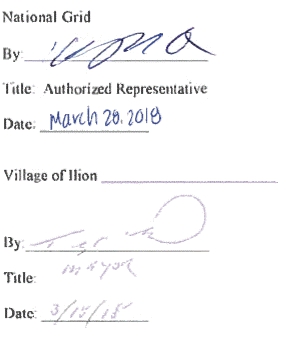 IN WITNESS WHEREOF, the Parties hereto have caused this instrument to be executed as of the day and year first above written. 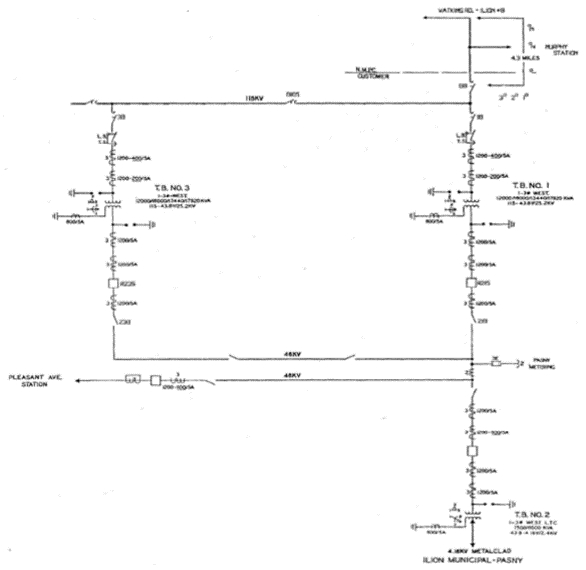 Exhibit A Delivery Point #1 National Grid owns and operates the 115kV transmission line, Watkins Rd. - Ilion No. 8, connected to the Watkins Road Station. This approximate 4.3-mile overhead line on wood pole structures terminates on the Village of Ilion’s receiving structure in the Ilion Municipal Substation. This includes the dead-end insulators and conductor connections from the line to the Village’s 115kV main disconnect switch No. 88. Watkins Rd. Station is the Transmission Interconnection Point for the Ilion Municipal Substation. The Village of Ilion owns, operates, and maintains a 115kV-46kV-4.16kV distribution substation 
receiving 115kV delivery from National Grid’s 115kV Watkins Rd. - Ilion No. 8 transmission 
line. The Village’s substation is known as “Ilion Municipal”. This substation has a main 115Kv 
disconnect switch at the demarcation point, No. 88 and is the Point of Change of Ownership at the 
line side of the switch. It connects to a 115kV closed tie bus that supplies circuit switchers Nos. 18 and 38. These circuit switchers provide the high voltage side protection for the Village’s two 
main 115kV delta - 43.8Y/25.2kV, 12MVA transformers Nos. 1 and 3. NYPA is the metering 
authority and their metering equipment is located on the 43.8kV side of the Village’s main 
transformers protected by 43.8kV circuit breakers Nos. R215 and R235. This metering is 
compensated for the transformer losses to 115kV delivery. The Village then supplies two feeders 
at 43.8kV. These circuits supply the Village’s Pleasant Ave. substation facility and the 43.8kV 
delta - 4.16Y/2.4kV, 7.5MVA main distribution transformer No. 2. Transformer No. 2 in Ilion 
Municipal supplies the Village’s 4.16Y/2.4kV distribution electric power system (EPS). 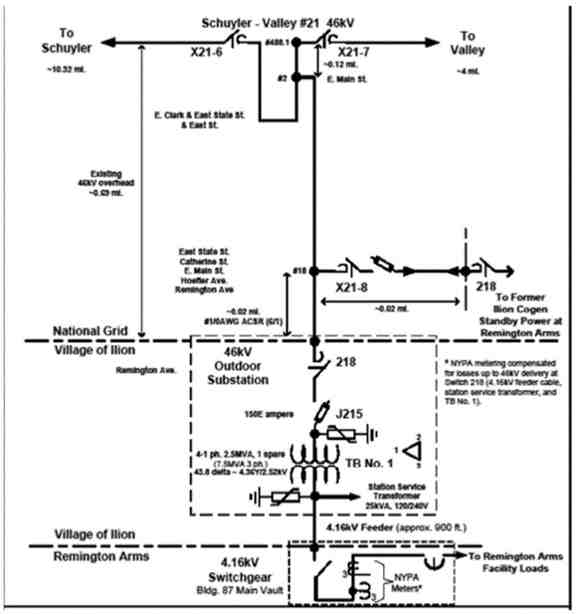 Delivery Point #2 Remington shall switch from taking electric service from National Grid to taking service from 
Municipal.  National Grid shall establish a second 46kV delivery point for Municipal at 
Remington’s location through Municipal ownership of Remington’s existing 46-4.16kV 
substation, including the 4.16kV feeder to Remington’s main 4.16kV switchgear. Present revenue 
metering is on the 4.16kV side of the transformer and is compensated for transformer losses to 
46kV delivery. The Transmission Interconnection Point is located at the point where the 46kV tap line serving the Village of Ilion substation interconnects with the Schuyler - Valley #21 line between Switches X21-6 and X21-7 that are integral with National Grid’s 46kV EPS. National Grid Interconnection Facilities include all facilities and equipment from the Transmission Interconnection Point to the high side of the 218 switch located in the Village of Ilion Substation on Remington Ave. The change of ownership point is the line side of the 218 switch located in the Village of Ilion Substation on Remington Ave. The 218 switch is owned by the Municipal as identified on the one line diagram for Delivery Point #2 in Exhibit A. Municipal Interconnection Facilities include all facilities and equipment located on the load side of 
the 218 switch located in the Village of Ilion Substation on Remington Ave. 
Remington has had a maximum 8.244MW demand. This demand is within the National Grid’s 
summer normal rating of the 46kV EPS’ capability. If the Village, after taking ownership of Remington’s substation and the 4.16kV feeder to Remington’s main 4.16kV switchgear, proposes 
to exceed this limit at any time in the future, then the Company needs to evaluate the Village’s 
request. The existing secondary side 4.16kV metering transformers (remaining-in-place and to be sold to 
the Village) are planned for the Village’s NYPA metering purposes. NYPA will compensate for 
the Village’s transformer losses, station service transformer (25kVA) usage, and 4.16kV feeder 
(approx.900 ft.) cable losses to the 46kV delivery point at the Village’s substation receiving 
structure. [One-Line Diagram] [Description/List of National Grid Interconnection Facilities] 
[Description/List of Municipal Interconnection Facilities] 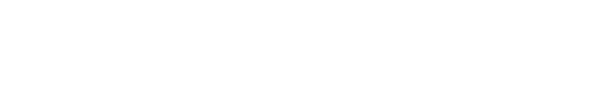 Exhibit B Existing Facility - No Study Exhibit C Electric System Bulletin No. 752, as it may be updated from time to time. A current copy of Electric System Bulletin No. 752 can be found at the following link: 
	http://www.nationalgridus.com/niagaramohawk/construction/3_elec_specs.asp 